Об      утверждении      административногорегламента       по            предоставлению муниципальной  услуги «Предоставление    муниципального имущества в концессию»	 	 В соответствии с Гражданским кодексом Российской Федерации, Федеральным законом от 06.10.2003 № 131-ФЗ «Об общих принципах организации местного самоуправления в Российской Федерации», Федеральным законом от 27.07.2010         № 210-ФЗ «Об организации предоставления государственных и муниципальных услуг», Федеральным законом от 21.07.2005 № 115-ФЗ «О концессионных соглашениях», Уставом Моргаушского района Чувашской Республики, администрация Моргаушского района   постановляет:         1. Утвердить прилагаемый административный регламент администрации Моргаушского района Чувашской Республики по предоставлению муниципальной услуги " Предоставление   муниципального имущества в концессию ".2. Контроль за исполнением настоящего постановления возложить на отдел экономики и развития АПК  администрации Моргаушского района Чувашской Республики.3. Настоящее постановление вступает в силу после его официального опубликования.Глава администрации Моргаушского района                                                       Р.Н.ТимофеевИсп.Пушкова В.Ю.8/83541/62339/Приложениек постановлению администрации Моргаушского района Чувашской Республики от  15.06.2018г. №605Административный регламент администрации Моргаушского районаЧувашской Республики по предоставлению муниципальной услуги "Предоставление муниципального имущества в концессию"Общие положения1.1. Административный регламент администрации Моргаушского района Чувашской Республики по предоставлению муниципальной услуги "Предоставление муниципального имущества в концессию" (далее также - Административный регламент) определяет сроки и последовательность действий (административных процедур) при осуществлении полномочий по предоставлению муниципальной услуги по заключению концессионного соглашения на имущество  находящегося  в муниципальной собственности (далее - муниципальная услуга).1.2. Административный регламент разработан в целях повышения качества предоставления муниципальной услуги, создания комфортных условий для участников отношений в соответствии с Федеральным законом 27 июля 2010 N 210-ФЗ "Об организации предоставления государственных и муниципальных услуг", распоряжением Правительства Российской Федерации от 17 декабря 2009 N 1993-р «Об утверждении сводного перечня первоочередных государственных и муниципальных услуг, предоставляемых в электронном виде».1.3. Получателями муниципальной услуги являются юридические, физические лица (далее - заявители), подавшие заявление о предоставлении муниципальной услуги в установленном порядке.1.4. В настоящем административном регламенте используются следующие основные понятия:1) Муниципальная услуга - деятельность по реализации функций органа местного самоуправления, которая осуществляется по запросам заявителей в пределах полномочий органа, предоставляющего муниципальную услугу, по решению вопросов местного значения, установленных в соответствии с Федеральным законом от 06.10.2003 N 131-ФЗ "Об общих принципах организации местного самоуправления в Российской Федерации";2) Заявитель - физическое или юридическое лицо либо их уполномоченные представители, обратившиеся в установленном порядке в орган, предоставляющий муниципальную услугу;3) Концедент – муниципальное образование, которому принадлежит или будет принадлежать право собственности на объект концессионного соглашения.Концессионер – индивидуальный предприниматель, российское или иностранное юридическое лицо либо действующие без образования юридического лица по договору простого товарищества (договору о совместной деятельности) два и более указанных юридических лица, признанное победителем конкурса или иным лицом, заключающим соглашение, и подписавшее концессионное соглашение.Концессионное соглашение – заключаемое между концедентом и концессионером соглашение.2. Стандарт предоставления муниципальной услуги2.1. Наименование муниципальной услуги  " Предоставление муниципального имущества в концессию ".2.2. Наименование органа, предоставляющего муниципальную услугу Администрация Моргаушского района Чувашской Республики.При предоставлении муниципальной услуги осуществляется процесс взаимодействия с государственными и муниципальными органами, организациями, сфера деятельности которых, в определенной мере, связана с предоставлением муниципальной услуги:Управлением Федеральной налоговой службы по Чувашской Республике;Управлением Федеральной службы государственной регистрации, кадастра и картографии по Чувашской Республике;Филиалом ФГБУ "Федеральная кадастровая палата Федеральной службы государственной регистрации, кадастра и картографии" по Чувашской Республике - Чувашии;Управлением Федерального казначейства по Чувашской Республике;Муниципальное Автономное учреждение "Многофункциональный центр предоставления государственных и муниципальных услуг" Моргаушского района Чувашской Республики2.3. Результат предоставления муниципальной услуги- концессионное соглашение; (оригинал, 1 экз.);- мотивированный отказ в предоставлении муниципальной услуги, (оригинал, 1 экз.).2.4. Сроки предоставления муниципальной услуги2.4.1. Конкурс по проводится в течении 30 дней, заявка на конкурс подается в установленной форме, по результатам проведения конкурса заключается концессионное соглашение, либо предоставляется мотивированный отказ.2.4.2. Администрация Моргаушского района Чувашской Республики размещает извещение о проведении торгов на официальном сайте Моргаушского района в сети Интернет http://gov.cap.ru/Default.aspx?gov_id=71, также  в газете "Вестник Моргаушского района" не позднее чем за тридцать дней до проведения торгов.2.5. Правовые основания для предоставления муниципальной услугиПредоставление услуги осуществляется в соответствии со следующими нормативно-правовыми актами:"Гражданский кодекс Российской Федерации (часть первая)" от 30.11.1994 N 51-ФЗ(ред. от 29.12.2017);"Гражданский кодекс Российской Федерации (часть вторая)" от 26.01.1996 N 14-ФЗ(ред. от 18.04.2018);"Гражданский кодекс Российской Федерации (часть третья)" от 26.11.2001 N 146-ФЗ(ред. от 28.03.2017);"Гражданский кодекс Российской Федерации (часть четвертая)" от 18.12.2006 N 230-ФЗ(ред. от 14.11.2017);"Налоговый кодекс Российской Федерации (часть первая)" от 31.07.1998 N 146-ФЗ(ред. от 19.02.2018);"Налоговый кодекс Российской Федерации (часть вторая)" от 05.08.2000 N 117-ФЗ(ред. от 23.04.2018) (с изм. и доп., вступ. в силу с 01.05.2018);"Кодекс Российской Федерации об административных правонарушениях" от 30.12.2001 N 195-ФЗ (ред. от 23.04.2018) (с изм. и доп., вступ. в силу с 14.05.2018);"Жилищный кодекс Российской Федерации" от 29.12.2004 N 188-ФЗ (ред. от 03.04.2018);"Градостроительный кодекс Российской Федерации" от 29.12.2004 N 190-ФЗ (ред. от 23.04.2018);Закон РФ от 07.02.1992 N 2300-1 (ред. от 18.04.2018) "О защите прав потребителей",Федеральный закон от 06.10.2003 N 131-ФЗ (ред. от 18.04.2018) "Об общих принципах организации местного самоуправления в Российской Федерации" (с изм. и доп., вступ. в силу с 01.05.2018);Федеральный закон от 13.03.2006 N 38-ФЗ (ред. от 31.12.2017) "О рекламе";ый закон от 02.05.2006 N 59-ФЗ (ред. от 27.11.2017) "О порядке рассмотрения обращений граждан Российской Федерации";Федеральный закон от 27.07.2006 N 152-ФЗ (ред. от 29.07.2017) "О персональных данных";Федеральный закон от 27.07.2010 N 210-ФЗ (ред. от 18.04.2018) "Об организации предоставления государственных и муниципальных услуг";Федеральный закон от 06.04.2011 N 63-ФЗ (ред. от 23.06.2016) "Об электронной подписи" (с изм. и доп., вступ. в силу с 31.12.2017);Постановление Правительства РФ от 24.10.2011 N 861 (ред. от 30.03.2018) "О федеральных государственных информационных системах, обеспечивающих предоставление в электронной форме государственных и муниципальных услуг (осуществление функций)" (вместе с "Положением о федеральной государственной информационной системе "Федеральный реестр государственных и муниципальных услуг (функций)", "Правилами ведения федеральной государственной информационной системы "Федеральный реестр государственных и муниципальных услуг (функций)", "Положением о федеральной государственной информационной системе "Единый портал государственных и муниципальных услуг (функций)", "Требованиями к региональным порталам государственных и муниципальных услуг (функций)") (с изм. и доп., вступ. в силу с 01.05.2018);Постановление Правительства РФ от 25.06.2012 N 634 (ред. от 28.10.2013) "О видах электронной подписи, использование которых допускается при обращении за получением государственных и муниципальных услуг" (вместе с "Правилами определения видов электронной подписи, использование которых допускается при обращении за получением государственных и муниципальных услуг");Постановление Правительства РФ от 25.08.2012 N 852 (ред. от 25.10.2017) "Об утверждении Правил использования усиленной квалифицированной электронной подписи при обращении за получением государственных и муниципальных услуг и о внесении изменения в Правила разработки и утверждения административных регламентов предоставления государственных услуг";Постановление Правительства РФ от 22.12.2012 N 1376 (ред. от 18.01.2018) "Об утверждении Правил организации деятельности многофункциональных центров предоставления государственных и муниципальных услуг";Постановление Правительства РФ от 26.03.2016 N 236 "О требованиях к предоставлению в электронной форме государственных и муниципальных услуг";Закон ЧР от 23.07.2003 N 22 (ред. от 28.04.2018) "Об административных правонарушениях в Чувашской Республике" (принят ГС ЧР 08.07.2003);2.6. Исчерпывающий перечень документов, необходимых в соответствии с законодательными или иными нормативными правовыми актами для предоставления муниципальной услуги с разделением на документы и информацию, которые заявитель должен представить самостоятельно, и документы, которые заявитель вправе представить по собственной инициативе, так как они подлежат представлению в рамках межведомственного информационного взаимодействия2.6.1. Перечень документов, которые заявитель должен представить самостоятельноДля участия в предварительном отборе участников конкурса заявитель представляет в конкурсную комиссию следующие документы и материалы:- Заявка, составленная в соответствии с требованиями, указанными в  Конкурсной документации; - Удостоверенные подписью и печатью заявителя сведения о заявителе: организационно-правовая форма, наименование, адрес фактического местоположения, почтовый адрес, номер контактного телефона, реквизиты расчетного счета заявителя;Для индивидуального предпринимателя или российского юридического лица – оригинал или нотариально заверенная копия выписки из Единого государственного реестра юридических лиц (индивидуальных предпринимателей) (далее – ЕГРЮЛ), для иностранного юридического лица – оригинал или копия документа, подтверждающего надлежащую (в соответствии с личным законом указанного юридического лица) регистрацию органом публичной власти создания, реорганизации указанного юридического лица, внесения изменений в его учредительные документы и иных подлежащих регистрации действий, надлежащим образом удостоверенный и имеющий в качестве приложения заверенный перевод на русский язык указанного документа. При этом дата выдачи выписки или иного документа, указанного в настоящем подпункте, должна быть не ранее чем за шесть месяцев до дня опубликования сообщения о проведении конкурса; Для юридического лица – оригиналы или нотариально заверенные копии документов, подтверждающих полномочия лица, подписавшего заявку, на осуществление им действий от имени заявителя: решение о назначении на должность единоличного исполнительного органа, протокол (выписка из протокола) об избрании (назначении) на должность, договор о передаче полномочий единственного исполнительного органа, доверенность, выданная заявителем, лицу, подписавшему заявку, и (или) иные документы;Нотариально удостоверенные копии учредительных и регистрационных документов заявителя: устав юридического лица, свидетельство о государственной регистрации, свидетельство о постановке на налоговый учет, свидетельство о внесении записи в ЕГРЮЛ;Оригиналы или нотариально заверенные копии решений об одобрении сделок – концессионного соглашения, если такое одобрение требуется в соответствии с законодательством Российской Федерации;Оригинал или нотариально заверенная копия лицензии на осуществление деятельности по проведению работ, связанных с использованием сведений, составляющих государственную тайну, с соответствующей степенью секретности (в случае, если концессионное соглашение заключается в отношении объекта концессионного соглашения, сведения о котором составляют государственную тайну);Участник конкурса представляет в конкурсную комиссию:Конкурсное предложение в двух экземплярах (оригинал и копия) по установленной форме;               Документы и материалы, подтверждающие возможность достижения участником конкурса значений критериев конкурса, указанных им в конкурсном предложении:a) перечень мероприятий по созданию и (или) реконструкции Объекта концессионного соглашения, обеспечивающих достижение предусмотренных заданием, согласно  Конкурсной документации, целей и минимально допустимых плановых значений показателей деятельности концессионера, с описанием основных характеристик этих мероприятий;b) календарные графики проведения соответствующих мероприятий;Письменное подтверждение участником конкурса того, что:a) все документы и сведения, включенные им в состав представленной ранее заявки, остались без изменения, и на момент подачи конкурсного предложения соответствуют действительности;b) в случае, если указанные изменения произошли, подтверждение того, что участник конкурса с учетом таких изменений по отношению к представленной ранее заявке соответствует требованиям Конкурсной документации, и что конкурсная комиссия была предварительно уведомлена о таких изменениях, соответствующее уведомление о замене рассмотрено и такие изменения согласованы конкурсной комиссией;               Удостоверенную подписью и печатью участника конкурса опись документов и материалов, представленных им для участия в конкурсе, в двух экземплярах (оригинал и копия);               В случае, если заявителем или участником конкурса выступают действующие без образования юридического лица по договору простого товарищества (договору о совместной деятельности) два и более юридических лица, то документы и материалы, согласно  Конкурсной документации, представляет каждое из указанных юридических лиц, а документы (заявка, конкурсное предложение, документы и материалы, подтверждающие возможность достижения участником конкурса значений критериев конкурса,  удостоверенную подписью и печатью участника конкурса опись документов и материалов, представленных им для участия в конкурсе, в двух экземплярах (оригинал и копия) конкурсной документации, – одно из указанных юридических лиц.Заявка должна содержать сведения о лицах:которые имеют право прямо или косвенно распоряжаться (в том числе на основании договора доверительного управления имуществом, договора простого товарищества, договора поручения или в результате других сделок либо по иным основаниям) более чем пятьюдесятью процентами общего количества голосов, приходящихся на голосующие акции (доли), составляющие уставный капитал хозяйственного общества, либо более чем пятьюдесятью процентами общего количества голосов общего числа членов кооператива или участников хозяйственного товарищества;которые на основании договора или по иным основаниям получили право или полномочие определять решения, принимаемые заявителем, в том числе определять условия осуществления заявителем предпринимательской деятельности;которые имеют право назначать единоличный исполнительный орган и (или) более чем пятьдесят процентов состава коллегиального исполнительного органа заявителя и (или) имеют безусловную возможность избирать более чем пятьдесят процентов состава совета директоров (наблюдательного совета) или иного коллегиального органа управления заявителя;которые осуществляют полномочия управляющей компании заявителя;в интересах, которых прямо или косвенно осуществляется владение более чем двадцатью пятью процентами акций (долей) заявителя их номинальными держателями, а также о лицах, учрежденных в иностранном государстве, которое предоставляет льготный налоговый режим и (или) законодательством которого не предусматриваются раскрытие и предоставление информации о юридическом лице (офшорные зоны).           Заявка  должна содержать перечень прилагаемых к ней документов.2.6.2. Перечень документов, подлежащих предоставлению в рамках межведомственного информационного взаимодействия- выписка из единого государственного реестра юридических лиц;- выписка из единого государственного реестра индивидуальных предпринимателей.Документы, указанные в пункте 2.6.2 заявитель вправе предоставить по собственной инициативе.2.7. Исчерпывающий перечень оснований для отказа в приеме документов, необходимых для предоставления муниципальной услугиОснования для отказа в приеме документов, необходимых для предоставления муниципальной услуги, отсутствуют.2.8. Исчерпывающий перечень оснований для приостановления предоставления муниципальной услуги или отказа в предоставлении муниципальной услугиОснования для приостановления предоставления муниципальной услуги не предусмотрены.Заявителю может быть отказано в предоставлении муниципальной услуги по следующим основаниям:- непредставление документов, определенных пунктами 2.5.1. настоящего Административного регламента;- заявка поступила по истечении срока приема заявок, указанного в извещении;- заявка подана лицом, не уполномоченным действовать от имени претендента;- представленные к заявке документы оформлены ненадлежащим образом;- не подтверждено поступление в установленный срок задатка на счет, указанный в извещении о проведении аукциона.2.9. Размер платы, взимаемой с заявителя при предоставлении муниципальной услуги, и способы ее взимания в случаях, предусмотренных федеральными законами, принимаемыми в соответствии с ними иными нормативными правовыми актами Российской Федерации, нормативными правовыми актами субъектов Российской Федерации, муниципальными правовыми актамиМуниципальная услуга предоставляется при представлении документов, подтверждающих внесение задатка, размер которого отражается в Извещении о проведении торгов. 2.10. Максимальный срок ожидания в очереди при подаче запроса о предоставлении муниципальной услуги и при получении результата предоставления муниципальной услугиМаксимальный срок ожидания в очереди при подаче заявления о предоставлении муниципальной услуги и при получении результата предоставления муниципальной услуги не должно превышать 15 минут.2.11. Срок регистрации запроса заявителя о предоставлении государственной или муниципальной услугиРегистрация заявления о предоставлении муниципальной услуги осуществляется в день обращения заявителя.2.12. Требования к помещениям, в которых предоставляются муниципальные услуги, к залу ожидания, местам для заполнения запросов о предоставлении муниципальной услуги, информационным стендам с образцами их заполнения и перечнем документов, необходимых для предоставления каждой муниципальной услуги, в том числе к обеспечению доступности для инвалидов указанных объектов в соответствии с законодательством Российской Федерации о социальной защите инвалидов2.12.1. Помещения для предоставления муниципальной услуги должны быть оборудованы информационными табличками (вывесками) с указанием:- номер кабинета;- фамилии, имени, отчества и должности сотрудника, исполняющего муниципальную услугу;- времени перерыва на обед, технического перерыва.2.12.2. Рабочее место специалиста, принимающего заявление на оказание муниципальной услуги должно быть оборудовано персональным компьютером с возможностью доступа к необходимым информационным базам данных, печатающим и сканирующим устройствам. При организации рабочего места должен быть предусмотрен свободный вход и выход из помещения, в том числе обеспечен доступ для инвалидов в соответствии с законодательством Российской Федерации о социальной защите инвалидов. 2.12.3. Зал ожидания в очереди на предоставление или получение документов оборудуются стульями (кресельными секциями, скамьями).2.12.4. Места для заполнения заявлений о предоставлении муниципальной услуги оборудуются стульями, столами (стойками) и информационными стендами.2.12.5. На информационном стенде размещается следующая информация:- извлечения из законодательных и иных нормативных правовых актов, содержащих нормы, регулирующие деятельность по предоставлению муниципальной услуги;- текст настоящего регламента с приложениями;- образцы заполнения заявлений о предоставлении муниципальной услуги;- перечень документов, необходимых для предоставления муниципальной услуги;- полное наименование органа, представляющего муниципальную услугу;- место нахождения органа, предоставляющего муниципальную услугу;- адрес официального Интернет-сайта;- телефонные номера и электронный адрес;- информацию о режиме работы;- должность, фамилия, имя, отчество специалиста, оказывающего муниципальную услугу.2.13  Показатели доступности и качества муниципальных услугИнформация, предоставляемая заинтересованным лицам о муниципальной услуге, является открытой и общедоступной.Сведения о месте нахождения Администрации Моргаушского района Чувашской Республики, справочные телефоны, адрес официального Интернет-сайта Администрации Моргаушского района Чувашской Республики, адреса электронной почты Администрации Моргаушского района Чувашской Республики, о возможности получения муниципальной услуги в многофункциональном центре предоставления муниципальных и муниципальных услуг, о возможности получения информации о ходе предоставления муниципальной услуги, в том числе с использованием информационно-коммуникационных технологий, размещаются на информационных стендах, в средствах массовой информации, на официальном Интернет-сайте Администрации Моргаушского района Чувашской Республики.Должностное лицо Администрации Моргаушского района Чувашской Республики обеспечивает:объективное, всестороннее и своевременное рассмотрение устных и письменных запросов граждан и организаций, в том числе поступивших в форме электронного документа;получение необходимых для рассмотрения письменных запроса граждан и организаций документов и материалов в государственных органах, органах местного самоуправления сельских поселений и у иных должностных лиц.Основными требованиями к качеству рассмотрения запросов в Администрации Моргаушского района Чувашской Республики являются:достоверность предоставляемой заявителям информации о ходе рассмотрения запроса;полнота информирования заявителей о ходе рассмотрения запроса;наглядность форм предоставляемой информации об административных процедурах;удобство и доступность получения информации заявителями о порядке предоставления муниципальной услуги;оперативность оказания муниципальной услуги.2.14  Иные требования, в том числе учитывающие особенности предоставления государственных и муниципальных услуг в многофункциональных центрах и особенности предоставления государственных и муниципальных услуг в электронной форме2.14.1. Предоставление муниципальной услуги в электронной форме осуществляется на базе информационных систем, включая государственные информационные системы, составляющие информационно-технологическую и коммуникационную инфраструктуру.При предоставлении муниципальной услуги в электронной форме осуществляются:1) предоставление в установленном порядке информации заявителям и обеспечение доступа заявителей к сведениям о муниципальной услуге;2) подача заявителем запроса и иных документов, необходимых для предоставления муниципальной услуги, и прием таких запроса и документов с использованием единого портала муниципальных услуг, а также доступность для копирования и заполнения в электронной форме запроса и иных документов;3) получение заявителем сведений о ходе выполнения запроса о предоставлении муниципальной услуги;4) взаимодействие с государственными органами, организациями, участвующими в предоставлении муниципальных услуг;5) получение заявителем результатов предоставления муниципальной услуги, если иное не установлено федеральным законом.Предоставление муниципальной услуги в электронной форме и доступ заявителей к сведениям о муниципальной услуге, а также об услугах, предназначенных для распространения с использованием сети Интернет и размещенных в муниципальных информационных системах, обеспечивающих ведение реестров муниципальных услуг, обеспечивается с помощью республиканской муниципальной информационной системы «Портал государственных и муниципальных услуг (функций) Чувашской Республики с Реестром государственных и муниципальных услуг (функций) Чувашской Республики».2.14.2. Особенности предоставления муниципальной услуги в  МАУ «Многофункциональный центр предоставления государственных и муниципальных услуг» Моргаушского района Чувашской Республики 	Муниципальная услуга предоставляется в МАУ «Многофункциональный центр предоставления государственных и муниципальных услуг» Моргаушского района Чувашской Республики  в соответствии с соглашением, заключенным с администрацией Моргаушского района Чувашской Республики.МАУ «Многофункциональный центр предоставления государственных и муниципальных услуг» Моргаушского района Чувашской Республики  осуществляет:взаимодействие с органом местного самоуправления, предоставляющим муниципальную услугу;информирование заявителей по вопросам предоставления муниципальной услуги;прием и выдачу документов, необходимых для предоставления муниципальной услуги;обработку персональных данных, связанных с предоставлением муниципальной услуги.Прием и выдачу документов, необходимых для предоставления муниципальной услуги, осуществляют специалисты МАУ «Многофункциональный центр предоставления государственных и муниципальных услуг» Моргаушского района Чувашской Республики в соответствии с графиком работы МАУ «Многофункциональный центр предоставления государственных и муниципальных услуг» Моргаушского района Чувашской Республики.  При обращении заявителя за предоставлением муниципальной услуги в МАУ «Многофункциональный центр предоставления государственных и муниципальных услуг» Моргаушского района Чувашской Республики при наличии указания заявителя на получение результата предоставления муниципальной услуги через МАУ «Многофункциональный центр предоставления государственных и муниципальных услуг» Моргаушского района Чувашской Республики специалист администрации Моргаушского района Чувашской Республики, предоставляющий муниципальную услугу, направляет необходимые документы в МАУ «Многофункциональный центр предоставления государственных и муниципальных услуг» Моргаушского района Чувашской Республики для их последующей выдачи заявителю.МАУ «Многофункциональный центр предоставления государственных и муниципальных услуг» Моргаушского района Чувашской Республики несет ответственность за невыполнение или ненадлежащее выполнение обязательств по соглашению в соответствии с условиями указанного соглашения в порядке, установленном законодательством Российской Федерации.3. Состав, последовательность и сроки выполнения административных процедур, требования к порядку их выполнения, в том числе особенности выполнения административных процедур в электронной форме, а также особенности выполнения административных процедур в многофункциональных центрах3.1. Предоставление муниципальной услуги включает в себя следующие административные процедуры:3.1.1. Разработка администрацией Моргаушского района Чувашской Республики документации по торгам на право предоставления муниципального имущества в концессию.Конкурсная документация  должна содержать:1.	Условия конкурса	2.	Состав и описание объекта концессионного соглашения и иного имущества	3.	Требования, которые предъявляются к участникам конкурса и в соответствии с которыми проводится предварительный отбор участников конкурса	4.	Критерии конкурса и параметры критериев конкурса	5.	Перечень документов и материалов и формы их предоставления заявителями, участниками конкурса	6.	Сообщение о проведении конкурса	7.	Порядок представления заявок и предъявляемые к ним требования	8.	Место и срок представления заявок на участие в конкурсе	9.	Порядок, место и срок предоставления конкурсной документации	10.	Порядок предоставления разъяснений положений конкурсной документации	11.	Способ обеспечения исполнения концессионером обязательств по концессионному соглашению	12.	Размер, порядок, срок внесения задатка	13.	Концессионная плата	14.	Порядок, место и срок представления конкурсных предложений	15.	Порядок и срок изменения и (или) отзыва заявок и конкурсных предложений	16.	Порядок, место, дата и время вскрытия конвертов с заявками	17.	Порядок и срок проведения предварительного отбора участников конкурса. дата подписания протокола о проведении предварительного отбора участников конкурса	18.	Порядок, место, дата и время вскрытия конвертов с конкурсными предложениями	19.	Порядок рассмотрения и оценки конкурсных предложений	20.	Порядок определения победителя конкурса	21.	Срок подписания протокола о результатах проведения конкурса	22.	Срок подписания концессионного соглашения	23.	Требования к победителю конкурса о представлении документов, подтверждающих обеспечение исполнения обязательств концессионера по концессионному соглашению, а также требования к таким документам	24.	Отказ от проведения конкурса. внесение изменений в конкурсную документацию	25.	Срок передачи концедентом концессионеру объекта концессионного соглашения и (или) иного имущества	26.	Порядок предоставления концедентом информации об объекте концессионного соглашения, а также доступа на объект концессионного соглашения	27.	Метод регулирования тарифов, долгосрочные и иные параметры регулирования деятельности концессионера	28.	Перечень приложений к конкурсной документации	Сведения, содержащиеся в конкурсной документации, должны соответствовать сведениям, указанным в извещении о проведении конкурса.Конкурсная документация должна быть доступна для ознакомления на официальном сайте без взимания платы. Лицо, желающее стать участником торгов, имеет право до подачи заявки ознакомиться с установленным порядком проведения торгов, документами по предмету торгов.3.1.2. Подача и прием заявок Заявки должны отвечать требованиям, установленным к таким заявкам Конкурсной документацией, и содержать документы и материалы, предусмотренные Конкурсной документацией и подтверждающие соответствие заявителей требованиям, предъявляемым к участникам конкурса. Заявка оформляется на русском языке в письменной произвольной форме в двух экземплярах (оригинал и копия), каждый из которых удостоверяется подписью заявителя, и представляется в конкурсную комиссию в отдельном запечатанном конверте лично заявителем либо его представителем по нотариально удостоверенной доверенности. Копия заявки должна соответствовать оригиналу заявки по составу документов и материалов. В случае расхождений конкурсная комиссия и концедент следуют оригиналу.Документы представляются в прошитом, скрепленном печатью (при ее наличии) и подписью уполномоченного представителя заявителя виде с указанием на обороте последнего листа заявки количества страниц. К заявке прилагается удостоверенная подписью заявителя опись представленных им документов и материалов, оригинал которой остается в конкурсной комиссии, копия – у заявителя. Опись документов и материалов заявки не сброшюровывается с материалами и документами заявки. Опись документов и материалов заявки также представляется в количестве двух экземпляров (оригинал и копия).Документы, для которых в приложениях к Конкурсной документации содержатся рекомендуемые формы, могут быть составлены в соответствии с этими формами. При этом заявитель вправе использовать иные формы представления требуемой информации, но их содержание должно соответствовать содержательной части рекомендуемых форм. Заявки представляются в конкурсную комиссию в запечатанных конвертах с пометкой «ЗАЯВКА НА УЧАСТИЕ В КОНКУРСЕ НА ПРАВО ЗАКЛЮЧЕНИЯ КОНЦЕССИОННОГО СОГЛАШЕНИЯ В ОТНОШЕНИИ объектов ТЕПЛОСНАБЖЕНИЯ, находящихся в муниципальной собственности Моргаушского района Чувашской Республики». На конверте с заявкой также указывается наименование и адрес заявителя.Конверт на местах склейки должен быть подписан уполномоченным лицом заявителя и пропечатан печатью заявителя (при ее наличии).При поступлении заявок без  пометок на конвертах они не считаются заявкой и не подлежат рассмотрению конкурсной комиссией.Представленная в конкурсную комиссию заявка подлежит регистрации в журнале заявок под порядковым номером с указанием даты и точного времени ее представления (часы и минуты) во избежание совпадения этого времени с временем представления других заявок. На копии описи представленных заявителем документов и материалов делается отметка о дате и времени представления заявки с указанием номера этой заявки.Заявитель вправе изменить или отозвать свою заявку на участие в конкурсе в любое время до истечения срока представления в конкурсную комиссию заявок на участие в конкурсе.Заявка должна быть представлена в конкурсную комиссию по адресу: 429530, Чувашская Республика, Моргаушский район, с.Моргауши, ул.Мира, д.6, каб.311, в рабочие дни с 08 час. 00 мин. до 17 час. 00 мин., кроме перерыва на обед с 12 час. 00 мин. по 13 час.00 мин., по местному времени в указанный период.Срок поступления заявки определяется по дате и времени регистрации конверта с заявкой в журнале регистрации заявок и по дате и времени, проставленным при приеме заявки на копии описи документов и материалов такой заявки.Конверт с заявкой, представленной в конкурсную комиссию по истечении срока представления заявок не вскрывается и возвращается представившему ее заявителю вместе с описью представленных им документов и материалов, на которой делается отметка об отказе в принятии заявки. В случае поступления такой заявки по почте конверт с заявкой не вскрывается и возвращается представившему ее заявителю вместе с описью представленных им документов и материалов, на которой делается отметка об отказе в принятии заявки, по адресу заявителя, указанному на конверте.Конкурсная документация предоставляется в письменной форме на основании поданного в письменной форме заявления любого заинтересованного лица по адресу: 429530, Чувашская Республика, Моргаушский район, с.Моргауши, ул.Мира, д.6, каб.311, в рабочие дни с 08 час. 00 мин. до 17 час. 00 мин., кроме перерыва на обед с 12 час. 00 мин. по 13 час. 00 мин., по местному времени со дня опубликования сообщения о проведении конкурса.Конкурсная документация размещается на официальных сайтах одновременно с размещением сообщения о проведении конкурса.Плата за предоставление Конкурсной документации не взимается.Заявитель вправе обратиться в конкурсную комиссию за разъяснениями положений Конкурсной документации, оформив запрос письменно.Конкурсная комиссия обязана предоставлять в письменной форме разъяснения положений Конкурсной документации по запросу заявителя, если такой запрос поступил в конкурсную комиссию не позднее, чем за 10 рабочих дней до дня истечения срока представления заявок.Разъяснения положений Конкурсной документации направляются конкурсной комиссией каждому заявителю не позднее, чем за 3 рабочих дней до дня истечения срока представления заявок, с приложением содержания запроса без указания заявителя, от которого поступил запрос.Разъяснения положений Конкурсной документации с приложением содержания запроса без указания заявителя, от которого поступил запрос, одновременно с направлением заявителям размещаются на официальных сайтах. Конкурсная комиссия настоящим уведомляет, что разъяснения положений Конкурсной документации не должны и не будут изменять ее суть.Требовать от участника иные документы не допускается.Участник торгов вправе подать только одну заявку на участие в конкурсе в отношении каждого предмета конкурса (лота).   Прием заявок на участие в конкурсе прекращается в день вскрытия конвертов с такими заявками.Участники торгов и Комиссия обязаны обеспечить конфиденциальность сведений, содержащихся в таких заявках, до вскрытия конвертов с заявками на участие в конкурсе. Лица, осуществляющие хранение конвертов с заявками на участие в конкурсе, не вправе допускать повреждение таких конвертов и заявок до момента их вскрытия.Участники торгов вправе изменить или отозвать заявку на участие в конкурсе в любое время до момента вскрытия конкурсной комиссией конвертов с заявками на участие в конкурсе. В случае если было установлено требование обеспечения заявки на участие в конкурсе, Организатор обязан вернуть внесенные в качестве обеспечения заявки на участие в конкурсе денежные средства участнику размещения заказа, отозвавшему заявку на участие в конкурсе, в течение пяти дней со дня поступления Комиссии уведомления об отзыве заявки на участие в конкурсе.В случае, если по окончании срока подачи заявок на участие в конкурсе подана только одна заявка на участие в конкурсе или не подана ни одна заявка на участие в конкурсе, конкурс признается несостоявшимся.3.1.3. Процедура проведения торговКонверты с заявками вскрываются на заседании конкурсной комиссии по адресу: 429530, Чувашская Республика, Моргаушский район, с.Моргауши, ул.Мира, д.6, каб.311, в указанное время и день.При этом объявляются и заносятся в протокол о вскрытии конвертов с заявками наименование (фамилия, имя, отчество) и место нахождения (место жительства) каждого заявителя, конверт с заявкой которого вскрывается, а также сведения о наличии в этой заявке документов и материалов, представление которых заявителем предусмотрено Конкурсной документацией.Заявители или их представители вправе присутствовать при вскрытии конвертов с заявками. Заявители или их представители вправе осуществлять аудиозапись, видеозапись, фотографирование.Вскрытию подлежат все конверты с заявками на участие в конкурсе, представленными в конкурсную комиссию до истечения установленного конкурсной документацией срока представления заявок на участие в конкурсе.Порядок и срок проведения предварительного отбора участников конкурса. Дата подписания протокола о проведении предварительного отбора участников конкурсаКонкурсная комиссия определяет:соответствие заявки требованиям, содержащимся в Конкурсной документации. При этом конкурсная комиссия вправе потребовать от заявителя письменные и (или) устные разъяснения положений представленной им заявки;соответствие заявителя требованиям, предъявляемым к концессионеру на основании пункта 2 части 1 статьи 5 закона о концессионных соглашениях;отсутствие решения о ликвидации юридического лица – заявителя или о прекращении физическим лицом – заявителем деятельности в качестве индивидуального предпринимателя;отсутствие решения о признании заявителя банкротом и об открытии конкурсного производства в отношении него.Конкурсная  комиссия на основании результатов проведения предварительного отбора участников конкурса принимает решение о допуске заявителя к участию в конкурсе или об отказе в допуске заявителя к участию в конкурсе и оформляет это решение протоколом проведения предварительного отбора участников конкурса, включающим в себя наименование (для юридического лица) или фамилию, имя, отчество (для индивидуального предпринимателя) заявителя, прошедшего предварительный отбор участников конкурса и допущенного к участию в конкурсе, а также наименование (для юридического лица) или фамилию, имя, отчество (для индивидуального предпринимателя) заявителя, не прошедшего предварительного отбора участников конкурса и не допущенного к участию в конкурсе, с обоснованием принятого конкурсной комиссией решения. Протокол подписывается членами конкурсной комиссии в день принятия решения, указанного в настоящем пункте, в отношении всех заявителей в течение срока, определенного Конкурсной документации.Решение об отказе в допуске заявителя к участию в конкурсе принимается конкурсной комиссией в случае, если:заявитель не соответствует требованиям, предъявляемым к участникам конкурса и установленным  Конкурсной документации;заявка не соответствует требованиям, предъявляемым к заявкам и установленным Конкурсной документацией;представленные заявителем документы и материалы неполны и (или) недостоверны;задаток, вносимый заявителем, не поступил на счет в срок и в размере, установленные Конкурсной документацией.Конкурсная комиссия в течение трех рабочих дней со дня подписания членами конкурсной комиссии протокола проведения предварительного отбора участников конкурса направляет участникам конкурса уведомление с предложением представить конкурсные предложения. Заявителям, не допущенным к участию в конкурсе, направляется уведомление об отказе в допуске к участию в конкурсе с приложением копии указанного протокола и возвращаются внесенные ими суммы задатков в течение пяти рабочих дней со дня подписания указанного протокола членами конкурсной комиссии.Решение об отказе в допуске заявителя к участию в конкурсе может быть обжаловано в порядке, установленном законодательством Российской Федерации.В случае, если конкурс объявлен несостоявшимся в соответствии с Конкурсной документацией, по решению Концедента, принимаемому в порядке и сроки, установленные законом о концессионных соглашениях конкурсная комиссия вправе вскрыть конверт с единственной представленной заявкой и рассмотреть эту заявку в порядке, установленном настоящим разделом, в течение трех рабочих дней со дня принятия решения о признании конкурса несостоявшимся. В случае, если заявитель и представленная им заявка соответствуют требованиям, установленным Конкурсной документацией, Концедент в течение десяти рабочих дней со дня принятия решения о признании конкурса несостоявшимся вправе предложить такому заявителю представить предложение о заключении концессионного соглашения на условиях, соответствующих Конкурсной документации. Срок представления заявителем этого предложения составляет не более чем шестьдесят рабочих дней со дня получения заявителем предложения Концедента. Срок рассмотрения Концедентом представленного таким заявителем предложения составляет пятнадцать рабочих дней со дня его представления. По результатам рассмотрения представленного заявителем предложения Концедент в случае, если это предложение соответствует требованиям Конкурсной документации, в том числе критериям конкурса, принимает решение о заключении концессионного соглашения с таким заявителем.Порядок, место, дата и время вскрытия конвертов с конкурсными предложениямиКонверты с конкурсными предложениями вскрываются на заседании конкурсной. При вскрытии конвертов с конкурсными предложениями объявляются и заносятся в протокол вскрытия конвертов с конкурсными предложениями наименование и место нахождения (для юридического лица) или фамилия, имя, отчество и место жительства (для индивидуального предпринимателя) каждого участника конкурса, сведения о наличии в конкурсном предложении документов и материалов, требование о представлении которых участниками конкурса содержится в Конкурсной документации.Участники конкурса, представившие конкурсные предложения в конкурсную комиссию, или их представители вправе присутствовать при вскрытии конвертов с конкурсными предложениями. Участники конкурса, представившие конкурсные предложения в конкурсную комиссию, или их представители вправе осуществлять аудиозапись, видеозапись, фотографирование.Вскрытию подлежат все конверты с конкурсными предложениями, представленными участниками конкурса в конкурсную комиссию до истечения срока представления конкурсных предложений, за исключением конвертов с конкурсными предложениями, представленными участниками конкурса, которыми не были соблюдены установленные конкурсной документацией порядок, размер и (или) срок внесения задатков.Конверт с конкурсным предложением, представленным в конкурсную комиссию по истечении срока представления конкурсных предложений, не вскрывается и возвращается представившему его участнику конкурса вместе с описью представленных им документов и материалов, на которой делается отметка об отказе в принятии конкурсного предложения.Порядок рассмотрения и оценки конкурсных предложенийРассмотрение и оценка конкурсных предложений осуществляются конкурсной комиссией путем:определения соответствия конкурсного предложения требованиям Конкурсной документации,проведения оценки конкурсных предложений, в отношении которых принято решение об их соответствии требованиям Конкурсной документации, в целях определения победителя конкурса.Конкурсная комиссия на основании результатов рассмотрения конкурсных предложений принимает решение о:соответствии конкурсного предложения требованиям Конкурсной документации,несоответствии конкурсного предложения требованиям Конкурсной документации.Решение о несоответствии конкурсного предложения требованиям Конкурсной документации принимается конкурсной комиссией в случае, если:участником конкурса не представлены документы и материалы, предусмотренные Конкурсной документацией, подтверждающие соответствие конкурсного предложения требованиям, установленным Конкурсной документацией,условие, содержащееся в конкурсном предложении, не соответствует установленным предельным значениям критериев конкурса;представленные участником конкурса документы и материалы недостоверны.Конкурсное предложение должно содержать условия, предлагаемые участником конкурса по каждому критерию конкурса, выраженные в числовых значениях. Оценка конкурсных предложений осуществляется конкурсной комиссией в соответствии с критериями конкурса посредством сравнения содержащихся в конкурсных предложениях условий. Наилучшие содержащиеся в конкурсных предложениях условия соответствуют:дисконтированной выручке участника конкурса, для которого определено ее минимальное значение, в случае, если дисконтированная выручка участника конкурса, для которого определено ее минимальное значение, отличается от дисконтированной выручки другого участника конкурса, для которого определено следующее по величине значение дисконтированной выручки после ее минимального значения, более чем на два процента превышающее минимальное значение дисконтированной выручки;наибольшему количеству содержащихся в конкурсном предложении наилучших плановых значений показателей деятельности концессионера по сравнению с соответствующими значениями, содержащимися в конкурсных предложениях иных участников конкурса, дисконтированные выручки которых превышают менее чем на два процента минимальное значение дисконтированной выручки, определенное на основании всех конкурсных предложений, или равны ему, в случае, если дисконтированная выручка участника конкурса, для которого определено ее минимальное значение, отличается от дисконтированной выручки другого участника конкурса, для которого определено следующее по величине значение дисконтированной выручки после ее минимального значения, менее чем на два процента превышающее минимальное значение дисконтированной выручки или равное ему.Дисконтированная выручка участника конкурса определяется с применением вычислительной программы, размещенной на официальном сайте в информационно-телекоммуникационной сети «Интернет» для размещения информации о проведении торгов уполномоченным федеральным органом исполнительной власти, осуществляющим функции по ведению официального сайта (https://torgi.gov.ru/bidOrgInstruction.html).В случае, если при оценке конкурсных предложений предполагаемое изменение необходимой валовой выручки участника конкурса, определяемой в соответствии с Конкурсной документацией на каждый год предполагаемого срока действия концессионного соглашения, в каком-либо году по отношению к предыдущему году превысит установленный в  Конкурсной документации предельный (максимальный) рост необходимой валовой выручки концессионера от осуществления регулируемых видов деятельности в соответствии с нормативными правовыми актами Российской Федерации в сфере теплоснабжения, участник конкурса отстраняется от участия в конкурсе.Конкурс по решению Концедента объявляется несостоявшимся в случае, если в конкурсную комиссию представлено менее двух конкурсных предложений или конкурсной комиссией признано соответствующими требованиям Конкурсной документации, в том числе критериям конкурса, менее двух конкурсных предложений. Концедент вправе рассмотреть представленное только одним участником конкурса конкурсное предложение и в случае его соответствия требованиям Конкурсной документации, в том числе критериям конкурса, принять решение о заключении с этим участником конкурса концессионного соглашения в соответствии с условиями, содержащимися в представленном им конкурсном предложении, в тридцатидневный срок со дня принятия решения о признании конкурса несостоявшимся. В случае, если по решению Концедента конкурс объявлен не состоявшимся либо в результате рассмотрения представленного только одним участником конкурса конкурсного предложения Концедентом не принято решение о заключении с этим участником конкурса концессионного соглашения, решение о заключении концессионного соглашения подлежит отмене или изменению в части срока передачи концессионеру Объекта концессионного соглашения и при необходимости в части иных условий концессионного соглашения.Порядок определения победителя конкурса               Победителем конкурса признается участник конкурса, предложивший наилучшие условия, определяемые в порядке, предусмотренном в  Конкурсной документации. В случае, если два и более конкурсных предложения содержат равные наилучшие условия, победителем конкурса признается участник конкурса, раньше других указанных участников конкурса представивший в конкурсную комиссию конкурсное предложение.               Решение об определении победителя конкурса оформляется протоколом рассмотрения и оценки конкурсных предложений, в котором указываются:критерии конкурса;условия, содержащиеся в конкурсных предложениях;результаты рассмотрения конкурсных предложений с указанием конкурсных предложений, в отношении которых принято решение об их несоответствии требованиям Конкурсной документации;результаты оценки конкурсных предложений в соответствии с Конкурсной документацией;наименование и место нахождения (для юридического лица), фамилия, имя, отчество и место жительства (для индивидуального предпринимателя) победителя конкурса, обоснование принятого конкурсной комиссией решения о признании участника конкурса победителем конкурса.Решение о признании участника конкурса победителем конкурса может быть обжаловано в порядке, установленном законодательством Российской Федерации.Требования к победителю конкурса о представлении документов, подтверждающих обеспечение исполнения обязательств концессионера по концессионному соглашению, а также требования к таким документамПобедитель конкурса обязан предоставить в конкурсную комиссию банковскую гарантию, подтверждающую обеспечение исполнения обязательств по концессионному соглашению, не позднее даты подписания концессионного соглашения.Банковская гарантия должна быть безотзывной и непередаваемой и соответствовать утвержденным Постановлением Правительства Российской Федерации от 19.12.2013 № 1188 «Об утверждении требований к банковской гарантии, предоставляемой в случае, если объектом концессионного соглашения являются объекты теплоснабжения, централизованные системы горячего водоснабжения, холодного водоснабжения и (или) водоотведения, отдельные объекты таких систем» требованиям к таким гарантиям.Размер банковской гарантии устанавливается в размере от суммы обязательств концессионера по его годовым расходам на создание и (или) реконструкцию объекта концессионного соглашения на каждый год срока действия концессионного соглашения.Отказ от проведения конкурса, внесение изменений в Конкурсную документациюКонцедент вправе отказаться от проведения конкурса, но не позднее, чем за 30 дней до установленной даты вскрытия конвертов с конкурсными предложениями. При этом Концедент не несет ответственности за или в связи с совершением указанных действий по отказу от проведения конкурса.Сообщение об отказе от проведения конкурса размещается на официальных сайтах в течение 1 (одного) рабочего дня от даты принятия решения об отказе от проведения конкурса. Концедент вправе вносить изменения в Конкурсную документацию при условии обязательного продления срока представления заявок на участие в конкурсе или конкурсных предложений не менее чем на тридцать рабочих дней со дня внесения таких изменений. Сообщение о внесении изменений в Конкурсную документацию в течение трех рабочих дней со дня их внесения опубликовывается конкурсной комиссией в определяемом Концедентом официальном издании, размещается на официальных сайтах.При поступлении предложений об изменении Конкурсной документации, в том числе об изменении проекта концессионного соглашения, к Концеденту или в конкурсную комиссию они размещают на официальных сайтах в течение трех рабочих дней со дня поступления указанных предложений информацию о принятии или об отклонении представленных предложений об изменении Конкурсной документации с указанием причин их принятия или отклонения. В случае принятия Концедентом представленных предложений он вносит в Конкурсную документацию соответствующие изменения. В течение трех рабочих дней со дня внесения соответствующих изменений сообщение об их внесении опубликовывается конкурсной комиссией в официальном издании и размещается на официальных сайтах. При этом срок представления заявок на участие в конкурсе или конкурсных предложений продлевается не менее чем на тридцать рабочих дней со дня внесения соответствующих изменений.3.1.4. Оформление результатов торгов и заключение договораКонкурсной комиссией  подписывается протокол о результатах проведения конкурса, в который включаются:решение о заключении концессионного соглашения с указанием вида конкурса;сообщение о проведении конкурса;Конкурсная документация и внесенные в нее изменения;запросы участников конкурса о разъяснении положений Конкурсной документации и соответствующие разъяснения Концедента или конкурсной комиссии;протокол вскрытия конвертов с заявками;оригиналы заявок, представленные в конкурсную комиссию;протокол проведения предварительного отбора участников конкурса;перечень участников конкурса, которым были направлены уведомления с предложением представить конкурсные предложения;протокол вскрытия конвертов с конкурсными предложениями;протокол рассмотрения и оценки конкурсных предложений.Протокол о результатах проведения конкурса хранится у Концедента в течение срока действия концессионного соглашения.Срок подписания концессионного соглашенияКонцедент в течение пяти рабочих дней со дня подписания членами конкурсной комиссии протокола о результатах проведения конкурса направляет победителю конкурса экземпляр указанного протокола, проект концессионного соглашения, включающий в себя условия этого соглашения, определенные решением о заключении концессионного соглашения, Конкурсной документацией и представленным победителем конкурса конкурсным предложением. Концессионное соглашение должно быть подписано в течение 10 рабочих дней со дня опубликования протокола о результатах проведения конкурса.В случае, если в  срок 10 рабочих дней победитель конкурса отказался от подписания концессионного соглашения либо в конкурсную комиссию не поступил проект подписанного победителем конкурса концессионного соглашения и (или) победитель конкурса не представил Концеденту банковскую гарантию, подтверждающую обеспечение исполнения обязательств по концессионному соглашению, Концедент принимает решение об отказе в заключении концессионного соглашения с указанным лицом.В случае отказа или уклонения победителя конкурса от подписания в установленный срок концессионного соглашения Концедент вправе предложить заключить концессионное соглашение участнику конкурса, конкурсное предложение которого по результатам рассмотрения и оценки конкурсных предложений содержит лучшие условия, следующие после условий, предложенных победителем конкурса. Концедент направляет такому участнику конкурса проект концессионного соглашения, включающий в себя условия соглашения, определенные решением о заключении концессионного соглашения, Конкурсной документацией и представленным таким участником конкурса конкурсным предложением. Концессионное соглашение должно быть подписано в срок 10 рабочих дней со дня направления такому участнику конкурса проекта концессионного соглашения. В случае, если до установленного Конкурсной документацией дня подписания концессионного соглашения участник конкурса, которому в  Концедент предложил заключить концессионное соглашение, не представил Концеденту банковскую гарантию, подтверждающую обеспечение исполнения обязательств по концессионному соглашению, Концедент принимает решение об отказе в заключении концессионного соглашения с таким участником конкурса и об объявлении конкурса несостоявшимся.В случае заключения концессионного соглашения в соответствии с частью 6 статьи 29 Федерального закона «О концессионных соглашениях» не позднее чем через 5 рабочих дней со дня принятия Концедентом решения о заключении концессионного соглашения с заявителем, представившим единственную заявку, Концедент направляет такому заявителю проект концессионного соглашения, включающий в себя условия этого соглашения, определенные решением о заключении концессионного соглашения, Конкурсной документацией, а также иные предусмотренные законом о концессионных соглашениях, другими федеральными законами условия.В случае заключения концессионного соглашения в соответствии с частью 7 статьи 32 Федерального закона «О концессионных соглашениях» не позднее чем через 5 рабочих дней со дня принятия Концедентом решения о заключении концессионного соглашения с единственным участником конкурса Концедент направляет такому участнику конкурса проект концессионного соглашения, включающий в себя его условия, определенные решением о заключении концессионного соглашения, Конкурсной документацией и представленным таким участником конкурса конкурсным предложением, а также иные предусмотренные законом о концессионных соглашениях, другими федеральными законами условия. В этих случаях концессионное соглашение должно быть подписано в срок 10 рабочих дней со дня направления такому участнику конкурса проекта концессионного соглашения. В случае, если до установленного конкурсной документацией дня подписания концессионного соглашения такой заявитель или такой участник конкурса не представил Концеденту банковскую гарантию, подтверждающую обеспечение исполнения обязательств по концессионному соглашению, Концедент принимает решение об отказе в заключении концессионного соглашения с таким заявителем или таким участником конкурса.В случае, если после направления Концедентом победителю конкурса, иному лицу, заключающему концессионное соглашение, документов для заключения концессионного соглашения установлено, что в отношении такого лица принято решение о его ликвидации или о прекращении им деятельности в качестве индивидуального предпринимателя либо арбитражным судом принято решение о признании такого лица банкротом и об открытии конкурсного производства в отношении его, Концедент принимает решение об отказе в заключении концессионного соглашения с таким лицом и в пятидневный срок со дня принятия этого решения направляет его такому лицу. В тридцатидневный срок со дня получения таким лицом этого решения оно может быть оспорено таким лицом в судебном порядке.В случае принятия в отношении победителя конкурса решения об отказе в заключении с ним концессионного соглашения Концедент вправе предложить заключить концессионное соглашение участнику конкурса, конкурсное предложение которого по результатам рассмотрения и оценки конкурсных предложений содержит лучшие условия, следующие после условий, предложенных победителем конкурса.Срок передачи Концедентом концессионеру Объекта концессионного соглашения и (или) иного имуществаСрок передачи Концедентом концессионеру Объекта концессионного соглашения и (или) иного передаваемого Концедентом концессионеру по концессионному соглашению имущества – в течение 60 дней с момента подписания концессионного соглашения.Порядок предоставления Концедентом информации об Объекте концессионного соглашения, а также доступа на Объект концессионного соглашенияВ целях предоставления возможности ознакомления с имеющимися расширенными материалами по Объекту концессионного соглашения (включая копии правовых актов, составляющих юридическую основу проведения конкурса и заключения концессионного соглашения, имеющееся в распоряжении Концедента, а также иные материалы по вопросам, которые относятся или могут относиться к проекту) каждому участнику конкурса предоставляется право доступа к Объектам концессионного соглашения по адресу: 429530, Чувашская Республика, Моргаушский район, с.Моргауши, ул.Мира, д.6, каб.311.Участник конкурса получает доступ к материалам, при условии, что им будет подписано и представлено Концеденту Соглашение о конфиденциальности (согласно Приложению № 9 Конкурсной документации).Порядок и график доступа к Объектам концессионного соглашения определяется Концедентом и сообщается конкурсной комиссии и участникам конкурса.Во избежание сомнений, представленные (раскрытые) расширенные материалы по проекту, а также иная представленная информация не должны рассматриваться как полные и достаточные для подготовки конкурсных предложений и подлежат самостоятельной проверке участниками конкурса.По запросу участника конкурса, направляемому в адрес Концедента, такому участнику конкурса могут быть предоставлены копии имеющейся документации на бумажном и (или) электронном носителе. При предоставлении участнику конкурса документации участник конкурса несет ответственность за конфиденциальность, содержащихся в ней информации и сведений, в соответствии с Соглашением о конфиденциальности и законодательством Российской Федерации.4. Формы контроля за исполнением административного регламента4.1. Порядок осуществления текущего контроля за соблюдением и исполнением ответственными должностными лицами положений Административного регламента и иных нормативных правовых актов Российской Федерации, нормативных правовых актов Чувашской Республики, устанавливающих требования к предоставлению муниципальной услуги, а также принятием решений ответственными лицами.Текущий контроль за соблюдением последовательности действий, определенных административными процедурами по предоставлению муниципальной услуги, осуществляется главой администрации Моргаушского района Чувашской Республики.4.2. Порядок и периодичность осуществления плановых и внеплановых проверок полноты и качества предоставления муниципальной услуги, в том числе порядок и формы контроля за полнотой и качеством предоставления муниципальной услуги.Контроль за полнотой и качеством предоставления муниципальной услуги включает в себя проведение проверок, выявление и устранение нарушений административных процедур и сроков их выполнения, предусмотренных Административным регламентом.Глава Администрации Моргаушского района Чувашской Республики организует и осуществляет контроль за предоставлением муниципальной услуги по соблюдению порядка рассмотрения запроса уполномоченными должностными лицами.Глава Администрации Моргаушского района Чувашской Республики обязан осуществлять контроль за достоверностью и своевременностью предоставляемой заявителю муниципальной услуги путем проверки сведений, содержащихся в Карточке личного приема заявителя и электронной карточке, не реже 1 раза в месяц.Контроль за предоставлением муниципальной услуги также осуществляется в форме внеплановых проверок. Внеплановые проверки могут проводиться уполномоченным должностным лицом на основании поступивших жалоб на действия должностного лица по вопросу нарушения порядка приема и рассмотрения запроса заявителей.По результатам проведенных проверок в случае выявления нарушений прав заинтересованных лиц виновные лица привлекаются к ответственности в порядке, установленном законодательством Российской Федерации.4.3. Ответственность муниципальных служащих Администрации Моргаушского района Чувашской Республики и иных должностных лиц за решения и действия (бездействие), принимаемые (осуществляемые) в ходе предоставления муниципальной услуги.Уполномоченное должностное лицо, ответственное за прием письменных запросов, несет персональную ответственность за соблюдение порядка приема письменных запросов, правильность внесения записей в электронную карточку.Специалист Администрации Моргаушского района Чувашской Республики несет персональную ответственность за своевременное рассмотрение запросов.Специалист Администрации Моргаушского района Чувашской Республики, которым поручено рассмотрение запросов, несут персональную ответственность за сроки и качество рассмотрения поставленных в запросе вопросов в соответствии с действующим законодательством дисциплинарных мер ответственности.4.4. Положения, характеризующие требования к порядку и формам контроля за предоставлением муниципальной услуги, в том числе со стороны граждан и организаций.Контроль со стороны граждан и организаций осуществляется путем участия в опросах (в том числе электронных), форумах и анкетировании по вопросам удовлетворенности полнотой и качеством предоставления муниципальной услуги, соблюдения положений Административного регламента.5. Досудебное (внесудебное) обжалование заявителем решений и действий (бездействия) органа, предоставляющего муниципальную услугу, должностного лица органа, органа, предоставляющего муниципальную услугу, либо муниципального служащего, многофункционального центра, работника многофункционального центра, а также организаций.5.1. Заявитель может обратиться с жалобой в том числе в следующих случаях:1) нарушение срока регистрации запроса о предоставлении муниципальной услуги, запроса;2) нарушение срока предоставления муниципальной услуги. В указанном случае досудебное (внесудебное) обжалование заявителем решений и действий (бездействия) многофункционального центра, работника многофункционального центра возможно в случае, если на многофункциональный центр, решения и действия (бездействие) которого обжалуются, возложена функция по предоставлению соответствующих муниципальных услуг в полном объеме;3) требование у заявителя документов, не предусмотренных нормативными правовыми актами Российской Федерации, нормативными правовыми актами субъектов Российской Федерации, муниципальными правовыми актами для предоставления    муниципальной услуги;4) отказ в приеме документов, предоставление которых предусмотрено нормативными правовыми актами Российской Федерации, нормативными правовыми актами субъектов Российской Федерации, муниципальными правовыми актами для предоставления муниципальной услуги, у заявителя;5) отказ в предоставлении муниципальной услуги, если основания отказа не предусмотрены федеральными законами и принятыми в соответствии с ними иными нормативными правовыми актами Российской Федерации, законами и иными нормативными правовыми актами субъектов Российской Федерации, муниципальными правовыми актами. В указанном случае досудебное (внесудебное) обжалование заявителем решений и действий (бездействия) многофункционального центра, работника многофункционального центра возможно в случае, если на многофункциональный центр, решения и действия (бездействие) которого обжалуются, возложена функция по предоставлению соответствующих государственных или муниципальных услуг в полном объеме;6) затребование с заявителя при предоставлении государственной или муниципальной услуги платы, не предусмотренной нормативными правовыми актами Российской Федерации, нормативными правовыми актами субъектов Российской Федерации, муниципальными правовыми актами;7) отказ органа, предоставляющего органа, предоставляющего муниципальную услугу, должностного лица органа, предоставляющего муниципальную услугу, многофункционального центра, работника многофункционального центра, или их работников в исправлении допущенных ими опечаток и ошибок в выданных в результате предоставления муниципальной услуги документах либо нарушение установленного срока таких исправлений. В указанном случае досудебное (внесудебное) обжалование заявителем решений и действий (бездействия) многофункционального центра, работника многофункционального центра возможно в случае, если на многофункциональный центр, решения и действия (бездействие) которого обжалуются, возложена функция по предоставлению соответствующих государственных или муниципальных услуг в полном объеме;8) нарушение срока или порядка выдачи документов по результатам предоставления муниципальной услуги;9) приостановление предоставления государственной или муниципальной услуги, если основания приостановления не предусмотрены федеральными законами и принятыми в соответствии с ними иными нормативными правовыми актами Российской Федерации, законами и иными нормативными правовыми актами субъектов Российской Федерации, муниципальными правовыми актами. В указанном случае досудебное (внесудебное) обжалование заявителем решений и действий (бездействия) многофункционального центра, работника многофункционального центра возможно в случае, если на многофункциональный центр, решения и действия (бездействие) которого обжалуются, возложена функция по предоставлению соответствующих муниципальных услуг в полном объеме.5.2. Общие требования к порядку подачи и рассмотрения жалобы5.2.1. Жалоба подается в письменной форме на бумажном носителе, в электронной форме в администрацию Моргаушского района Чувашской Республики, многофункциональный центр либо в орган местного самоуправления, являющийся учредителем многофункционального центра (далее - учредитель многофункционального центра).Жалобы на решения и действия (бездействие) руководителя органа,  предоставляющего муниципальную услугу, рассматриваются непосредственно руководителем органа, предоставляющего муниципальную услугу. Жалобы на решения и действия (бездействие) работника многофункционального центра подаются руководителю этого многофункционального центра. Жалобы на решения и действия (бездействие) многофункционального центра подаются учредителю многофункционального центра или должностному лицу, уполномоченному нормативным правовым актом субъекта Российской Федерации. 5.2.2. Жалоба на решения и действия (бездействие) органа, предоставляющего муниципальную услугу, должностного лица органа, предоставляющего муниципальную услугу, муниципального служащего, руководителя органа, предоставляющего муниципальную услугу, может быть направлена по почте, через многофункциональный центр, с использованием информационно-телекоммуникационной сети "Интернет", официального сайта органа, предоставляющего муниципальную услугу, единого портала государственных и муниципальных услуг либо регионального портала государственных и муниципальных услуг, а также может быть принята при личном приеме заявителя. Жалоба на решения и действия (бездействие) многофункционального центра, работника многофункционального центра может быть направлена по почте, с использованием информационно-телекоммуникационной сети "Интернет", официального сайта многофункционального центра, единого портала государственных и муниципальных услуг либо регионального портала государственных и муниципальных услуг, а также может быть принята при личном приеме заявителя. 3.2.3. Жалоба на решения и (или) действия (бездействие) органов, муниципальные услуги, должностных лиц органов, предоставляющих муниципальные услуги, либо государственных или муниципальных служащих при осуществлении в отношении юридических лиц и индивидуальных предпринимателей, являющихся субъектами градостроительных отношений, процедур, включенных в исчерпывающие перечни процедур в сферах строительства, утвержденные Правительством Российской Федерации в соответствии с частью 2 статьи 6 Градостроительного кодекса Российской Федерации, может быть подана такими лицами в порядке, установленном настоящей статьей, либо в порядке, установленном антимонопольным законодательством Российской Федерации, в антимонопольный орган.5.2.4. Особенности подачи и рассмотрения жалоб на решения и действия (бездействие) органов местного самоуправления и их должностных лиц, муниципальных служащих, а также на решения и действия (бездействие) многофункционального центра, работников многофункционального центра устанавливаются соответственно нормативными правовыми актами субъектов Российской Федерации и муниципальными правовыми актами.5.2.5. Жалоба должна содержать:1) наименование органа, предоставляющего муниципальную услугу, должностного лица органа, предоставляющего муниципальную услугу, муниципального служащего, многофункционального центра, его руководителя и (или) работника.2) фамилию, имя, отчество (последнее - при наличии), сведения о месте жительства заявителя - физического лица либо наименование, сведения о месте нахождения заявителя - юридического лица, а также номер (номера) контактного телефона, адрес (адреса) электронной почты (при наличии) и почтовый адрес, по которым должен быть направлен ответ заявителю;3) сведения об обжалуемых решениях и действиях (бездействии) органа, предоставляющего муниципальную услугу, должностного лица органа, предоставляющего муниципальную услугу, либо муниципального служащего, многофункционального центра, работника многофункционального центра,;4) доводы, на основании которых заявитель не согласен с решением и действием (бездействием) органа, предоставляющего муниципальную услугу, должностного лица органа, предоставляющего муниципальную услугу, либо муниципального служащего, многофункционального центра, работника многофункционального центра. Заявителем могут быть представлены документы (при наличии), подтверждающие доводы заявителя, либо их копии.5.2.6. Жалоба, поступившая в орган, предоставляющий муниципальную услугу, многофункциональный центр, учредителю многофункционального центра, подлежит рассмотрению в течение пятнадцати рабочих дней со дня ее регистрации, а в случае обжалования отказа органа, предоставляющего муниципальную услугу, многофункционального центра, в приеме документов у заявителя либо в исправлении допущенных опечаток и ошибок или в случае обжалования нарушения установленного срока таких исправлений - в течение пяти рабочих дней со дня ее регистрации.5.2.7. По результатам рассмотрения жалобы принимается одно из следующих решений:1) жалоба удовлетворяется, в том числе в форме отмены принятого решения, исправления допущенных опечаток и ошибок в выданных в результате предоставления государственной или муниципальной услуги документах, возврата заявителю денежных средств, взимание которых не предусмотрено нормативными правовыми актами Российской Федерации, нормативными правовыми актами субъектов Российской Федерации, муниципальными правовыми актами;2) в удовлетворении жалобы отказывается.5.2.8. Не позднее дня, следующего за днем принятия решения, указанного в п. 5.2.7 административного регламента, заявителю в письменной форме и по желанию заявителя в электронной форме направляется мотивированный ответ о результатах рассмотрения жалобы.5.2.9. В случае установления в ходе или по результатам рассмотрения жалобы признаков состава административного правонарушения или преступления должностное лицо, работник, наделенные полномочиями по рассмотрению жалоб, незамедлительно направляют имеющиеся материалы в органы прокуратуры.Приложение 1к административному регламентуадминистрации Моргаушского района Чувашской Республики по предоставлению муниципальной услуги "Предоставление    муниципального имущества в концессию»Форма заявки на участие в конкурсеЗАЯВКА НА УЧАСТИЕ В ОТКРЫТОМ КОНКУРСЕна право заключения концессионного соглашения в отношении объектов теплоснабжения, находящихся в муниципальной собственности _____________________________1. Изучив конкурсную документацию по проведению открытого конкурса на право заключения концессионного соглашения в отношении объектов ____________________, находящихся в муниципальной собственности Моргаушского района Чувашской Республики, а также применимые к данному конкурсу законодательство и нормативно-правовые акты _____________________________________________________(наименование заявителя с указанием организационно-правовой формы, места нахождения, почтового адреса (для юридического лица); Ф.И.О., паспортных данных, сведений о месте жительства (для физического лица), номера контактного телефона)в лице _____________________, действующего на основании _____________,(наименование должности, Ф.И.О. руководителя, уполномоченного лица (для юридического лица))сообщает о согласии участвовать в открытом конкурсе на условиях, установленных в указанных выше документах, и направляет настоящую заявку на участие в конкурсе.2. Настоящей заявкой на участие в открытом конкурсе сообщаем, что в отношении __________________________________________________________________(наименование участника конкурса (для юридических лиц), наименование индивидуального предпринимателя)не проводится процедура ликвидации, банкротства, деятельность не приостановлена, а также, что задолженности по начисленным налогам, сборам и иным обязательным платежам в бюджеты любого уровня или государственные внебюджетные фонды нет по данным бухгалтерской отчетности.3. Настоящим гарантируем достоверность представленной нами в заявке информации и подтверждаем право Концедента, не противоречащее требованию формирования равных для всех участников конкурса условий, запрашивать у нас, в уполномоченных органах власти и у упомянутых в нашей заявке юридических и физических лиц информацию, уточняющую представленные нами в ней сведения.4. Корреспонденцию в наш адрес просим направлять по адресу:__________________________________________________________________.5. К настоящей заявке прилагаются документы согласно описи на __ стр.______________________________					______________Заявитель (Ф.И.О., должность) 				(подпись) М.П.Приложение 2к административному регламентуадминистрации Моргаушского района Чувашской Республики по предоставлению муниципальной услуги "Предоставление    муниципального имущества в концессию»Форма описиОПИСЬ ДОКУМЕНТОВ,представляемых к заявке для участия в открытом конкурсена право заключения концессионного соглашения__________________________________________________________________(наименование, юридический адрес, тел./факс заявителя)подтверждает, что для участия в открытом конкурсе на право заключения концессионного соглашения в отношении объектов ___________________________, находящихся в муниципальной собственности Моргаушского района Чувашской Республики  направляются следующие документы:______________________________					______________Заявитель (Ф.И.О., должность) 							(подпись) М.П.Приложение 3к административному регламентуадминистрации Моргаушского района Чувашской Республики по предоставлению муниципальной услуги "Предоставление    муниципального имущества в концессию»Форма конкурсного предложения участника конкурсаКОНКУРСНОЕ ПРЕДЛОЖЕНИЕна право заключения концессионного соглашения в отношении объектов теплоснабжения, находящихся в муниципальной собственности ______________________________1. Настоящим ______________________________________________________ (наименование (Ф.И.О.) участника конкурса)представляет конкурсное предложение по открытому конкурсу на право заключения концессионного соглашения в отношении объектов _______________________, находящихся в муниципальной собственности Моргаушского района Чувашской Республики (далее – Конкурс) в количестве двух экземпляров (оригинал и копия), каждый экземпляр на ____ стр.2. Конкурсное предложение подается от имени __________________________________________________________________,(наименование (Ф.И.О.) заявителя, прошедшего предварительный отбор и подающего данное конкурсное предложение)прошедшего предварительный отбор согласно уведомлению конкурсной комиссии № ____ от _________ 20__ года, именуемого далее – Участник.3. Настоящим Участник в связи с представлением своего конкурсного предложения подтверждает:- свое полное ознакомление и согласие с положениями конкурсной документации к открытому конкурсу на право заключения концессионного соглашения в отношении объектов ____________________, находящихся в муниципальной собственности __________________________, (с внесенными в нее на дату подачи настоящего конкурсного предложения изменениями), именуемой далее – конкурсная документация;- надлежащее выполнение положений конкурсной документации при подготовке и представлении настоящего конкурсного предложения;- что все документы и сведения, включенные им в состав заявки на участие в конкурсе, остались без изменения, и на момент подачи данного конкурсного предложения соответствуют действительности (либо, если изменения произошли, то Участник с учетом таких изменений ранее представленной заявки на участие в конкурсе соответствует требованиям настоящей конкурсной документации, и что конкурсная комиссия была предварительно уведомлена о таких изменениях. При этом описание и подтверждение таких изменений должно быть включено в состав конкурсного предложения).4. Настоящим Участник выражает намерение участвовать в Конкурсе на условиях, установленных в конкурсной документации, и в случае признания его победителем Конкурса заключить и исполнить концессионное соглашение в отношении объектов системы теплоснабжения, находящихся в муниципальной собственности ____________________, а также выполнить иные связанные с участием в Конкурсе требования конкурсной документации.5. Участник согласен заключить концессионное соглашение в соответствии с требованиями конкурсной документации и на условиях, которые представлены в настоящем конкурсном предложении.6. Настоящим Участник обязуется в случае объявления его победителем Конкурса подписать концессионное соглашение в соответствии с положениями конкурсной документации и на условиях, установленных в настоящем конкурсном предложении, не позднее ________ (____________________) рабочих дней со дня направления победителю конкурса протокола о результатах проведения конкурса, проекта концессионного соглашения.7. В случае объявления Конкурса несостоявшимся, если в конкурсную комиссию представлено менее двух конкурсных предложений, конкурсной комиссией признано соответствующими критериям конкурса менее двух конкурсных предложений, Участник обязуется подписать концессионное соглашение в течение _______ (________________) рабочих дней со дня направления Участнику Конкурса проекта концессионного соглашения.8. В случае если наши предложения будут лучшими после предложений победителя Конкурса, а победитель Конкурса откажется либо будет признан уклонившимся от подписания концессионного соглашения, мы обязуемся подписать данное концессионное соглашение в течение _______ (__________________) рабочих дней со дня направления Участнику Конкурса проекта концессионного соглашения.9. Настоящим Участник обязуется выполнить иные связанные с участием в Конкурсе положения конкурсной документации.Приложение 4к административному регламентупредоставления муниципальной услугиадминистрации Моргаушского района Чувашской Республики по предоставлению муниципальной услуги ""Предоставление   муниципального имущества в концессию»"ПРОЕКТКОНЦЕССИОННОЕ СОГЛАШЕНИЕв отношении объектов,  находящихся в муниципальной собственности________________________г.______________                                                                  «__»________201__г. Чувашская Республика, в лице Председателя Кабинета Министров Чувашской Республики Моторина Ивана Борисовича, действующего на основании Закона Чувашской Республики «О Кабинете Министров Чувашской Республики» и распоряжения Главы Чувашской Республики от 05.05.2017 г. №175-рг, именуемая в дальнейшем Чувашская Республика, и  администрация Моргаушского района Чувашской Республики, в лице главы администрации Моргаушского района Чувашской Республики Тимофеева Ростислава Николаевича, действующего на основании Устава,  ________________________________________________, в лице ________________________________________________, действующего на основании Устава,  далее совместно именуемые Концедентом, с одной стороны, и  _____________________________________________ в лице _________________________________________ действующего на основании ___________________________, именуемое в дальнейшем Концессионер, с другой стороны, именуемые также Сторонами, в соответствии с Протоколом конкурсной комиссии о результатах проведения открытого конкурса на право заключения концессионного соглашения в отношении _______________________, находящихся в муниципальной собственности_______________от «__» ________ 201_ г. № _____ заключили настоящее Соглашение о нижеследующем.Предмет Соглашения1.1. Концессионер, согласно заданию Концедента, которое приведено в Приложении №___ к настоящему Соглашению, обязуется за свой счет (собственными и (или) заемными средствами) создать и (или) реконструировать имущество – объекты теплоснабжения, состав и описание которого приведены в разделе 2 настоящего Соглашения (далее - «Объект Соглашения»), обеспечить его эффективное использование, осуществлять оказание потребителям услуг по передаче, распределению тепловой энергии с использованием (эксплуатацией) Объекта Соглашения, а Концедент обязуется предоставить Концессионеру на срок, установленный настоящим Соглашением, права владения и пользования Объектом Соглашения для осуществления указанной деятельности.Объект СоглашенияОбъектом Соглашения являются объекты теплоснабжения, представляющие собой совокупность технологически связанных между собой производственных, имущественных и иных объектов, сведения о которых приведены в Приложении №___ к настоящему Соглашению, предназначенные для осуществления деятельности, указанной в пункте ___ настоящего Соглашения, подлежащие созданию и (или) реконструкции.Объект Соглашения, подлежащий созданию, будет принадлежать Концеденту на праве собственности. Объект соглашения, подлежащий созданию и (или) реконструкции, принадлежит Концеденту на праве собственности. Перечень правоустанавливающих документов, удостоверяющих право собственности Концедента на объекты, входящие в состав Объекта Соглашения, представлены в Приложении № ___ к настоящему Соглашению.Концедент гарантирует, что на момент заключения настоящего Соглашения Объект Соглашения свободен от прав третьих лиц и иных ограничений прав собственности Концедента на указанный объект. Состав и описание, в том числе технико-экономические показатели передаваемых объектов в составе Объекта Соглашения, приведены в Приложении №___ к настоящему Соглашению. Порядок передачи Концедентом Концессионеру объектов имуществаКонцедент обязуется передать Концессионеру, а Концессионер обязуется принять Объект Соглашения, сведения о котором приведены в Приложении № ___ настоящего Соглашения, а также права владения и пользования указанным Объектом Соглашения не позднее 60 (шестидесяти) календарных дней с даты подписания настоящего Соглашения. Передача Концедентом Концессионеру Объекта Соглашения осуществляется на основании перечня имущества, входящего в состав Объекта Соглашения, сведения о котором приведены в Приложении № ___ настоящего Соглашения, по акту приема-передачи, подписываемому Сторонами.Обязанность Концедента по передаче Объекта Соглашения считается исполненной после принятия Объекта Соглашения Концессионером и подписания Сторонами акта приема-передачи.Одновременно с передачей имущества, составляющего Объект Соглашения, Концедент передает Концессионеру по перечню согласно Приложению № ___ к настоящему Соглашению документы, относящиеся к объектам имущества в составе Объекта Соглашения, необходимые для исполнения настоящего Соглашения, включая, но не ограничиваясь: - правоустанавливающие документы;- нормативно-техническую документацию;- корпоративные документы в связи с приобретением/передачей прав на имущество;- кадастровые паспорта зданий (сооружений, помещений), либо технические паспорта или иные документы, которые содержат описание такого объекта недвижимости;- иные документы, в том числе необходимые для государственной регистрации перехода прав владения и пользования недвижимым имуществом в составе Объекта Соглашения. Документы передаются в заверенных установленном порядке копиях либо подлинниках. Наименование и реквизиты передаваемых документов в соответствии с настоящим пунктом указываются в акте приема-передачи Объекта Соглашения (либо в раздельных актах приема-передачи).Обязанность Концедента по передаче Концессионеру прав владения и пользования объектами недвижимого имущества, входящими в состав Объекта Соглашения, считается исполненной со дня государственной регистрации указанных прав Концессионера. Концедент обязуется обеспечить государственную регистрацию прав собственности концедента и обременений данного права на незарегистрированное недвижимое имущество, входящее в состав объекта концессионного соглашения, указанного в Приложении №__ к настоящему Соглашению, в срок, равный одному году с даты вступления в силу концессионного соглашения, в том числе выполнить необходимые кадастровые работы.Государственная регистрация прав, указанных в пунктах ____ и ____ настоящего Соглашения, осуществляется за счет Концессионера.Выявленное Концессионером в течение одного года с момента подписания Сторонами акта приема-передачи Объекта Соглашения несоответствие показателей имущества, входящего в состав Объекта Соглашения, технико-экономическим показателям, установленным в Приложении №___ к настоящему Соглашению, является основанием для изменения условий настоящего Соглашения.Создание и (или) реконструкция Объекта СоглашенияКонцессионер обязан за свой счет создать и (или) реконструировать объекты имущества в составе Объекта Соглашения в сроки, указанные в Разделе ____ настоящего Соглашения, в соответствии с инвестиционной программой 
с осуществлением мероприятий, приведённых в Приложении № ___ настоящего Соглашения. Объем расходов, финансируемых за счет средств концедента, на создание и (или) реконструкцию Объекта концессионного соглашения на каждый год срока действия концессионного соглашения приведен в Приложении № ___ к настоящему Соглашению.Концессионер обязан достигнуть плановых значений показателей деятельности Концессионера, приведенных в Приложении № ___ настоящего Соглашения. Концессионер вправе по согласованию с Концедентом привлекать к выполнению работ по созданию и (или) реконструкции Объекта Соглашения третьих лиц, за действия которых Концессионер отвечает, как за свои собственные. Расходы третьих лиц, связанные с созданием и (или) реконструкцией Объекта Соглашения, Концессионер вправе принимать к учету в полном объеме.Концессионер в связи с исполнением своих обязательств по настоящему Соглашению за свой счет исполняет следующие обязанности:а) при проектировании – выполняет подготовку проектной документации, обеспечивает получение положительных заключений государственной экспертизы проектной документации;б) при создании и (или) реконструкции  - выполняет создание и (или) реконструкцию объектов имущества в составе Объекта Соглашения;в) при эксплуатации – поддерживает Объект Соглашения в исправном состоянии, проводит за свой счет текущий ремонт и капитальный ремонт, несет расходы на содержание Объекта Соглашения и в пределах средств, предусмотренных в тарифах, осуществляет с использованием Объекта Соглашения деятельность по оказанию услуг, предусмотренную пунктом ___ настоящего Соглашения, с надлежащим качеством в соответствии с параметрами согласно Приложению №___ к настоящему Соглашению.Концессионер обязан при необходимости за свой счет разработать и согласовать с Концедентом проектную документацию, требующуюся для создания и (или) реконструкции объектов в составе Объекта Соглашения. После завершения работ, созданные и (или) реконструированные объекты имущества должны соответствовать проектной документации, утвержденной в соответствии с требованиями действующего законодательства.Проектная документация разрабатывается Концессионером до начала создания и (или) реконструкции или создания соответствующих объектов имущества в составе Объекта Соглашения.Концедент обязуется оказывать Концессионеру в пределах, предусмотренных действующим законодательством Российской Федерации и иными нормативными правовыми актами, содействие при согласовании документов, необходимых для проектирования Объекта Соглашения, в том числе:производить необходимые согласования проектной и рабочей документации в отношении Объекта Соглашения;при необходимости производить согласования внесения изменений в проектную и рабочую документацию.Концессионер вправе производить поэтапное проектирование в отношении отдельных объектов имущества в составе Объекта Соглашения, при условии соблюдения сроков согласно Приложению № ___к настоящему Соглашению.Проектная документация должна соответствовать перечню основных мероприятий Концессионера, предусмотренных в Приложении № ___ к настоящему Соглашению.Основные мероприятия с описанием основных характеристик таких мероприятий приведены в Приложении № ___ к настоящему Соглашению.Концессионер обязан осуществить инвестиции в создание и (или) реконструкцию объектов имущества в составе Объекта Соглашения в объемах, которые приведены в Приложении № ___ к настоящему Соглашению.Перечень реконструируемых объектов, входящих в состав объекта Соглашения, плановый объем инвестиций, подлежащих выполнению, объем и источники привлекаемых Концессионером средств определяются согласно инвестиционной программе, утверждаемой в порядке, установленном законодательством Российской Федерации в сфере регулирования цен (тарифов). Инвестиционная программа Концессионера разрабатывается на основании схем _________________________________________с учётом её актуализации и задания Концессионера.Концессионер разрабатывает, представляет на согласование и утверждает инвестиционную программу в порядке и сроки, предусмотренные действующим законодательством Российской Федерации.Предельный размер расходов на проектирование, создание и (или) реконструкцию, и ввод в эксплуатацию объектов имущества в составе Объекта Соглашения, осуществляемых в течение всего срока действия Соглашения Концессионером, устанавливается в Приложении №_____ к настоящему Соглашению. При обнаружении несоответствия проектной документации условиям, установленным настоящим Соглашением, требованиям технических регламентов и иных нормативных правовых актов Российской Федерации, Концессионер обязуется немедленно уведомить об этом Концедента и на основании решения Концедента, до момента внесения необходимых изменений в проектную документацию, приостановить работу по созданию и (или) реконструкции Объекта Соглашения.При обнаружении Концессионером несоответствия проектной документации требованиям, установленных настоящим Соглашением, Концессионер несет ответственность перед Концедентом в порядке и размерах, указанных в настоящем Соглашении в соответствии с действующим законодательством.При обнаружении Концессионером не зависящих от Сторон обстоятельств, делающих невозможным создание и (или) реконструкцию, эксплуатацию Объекта Соглашения в сроки, установленные настоящим Соглашением, и (или) надлежащее использование (эксплуатацию) Объекта Соглашения, Концессионер обязуется немедленно уведомить Концедента об указанных обстоятельствах в целях согласования дальнейших действий Сторон по исполнению настоящего Соглашения.Концессионер обязуется выполнить проектирование, создание и (или) реконструкцию, осуществить ввод в эксплуатацию объектов имущества в составе Объекта Соглашения в соответствии с законодательством Российской Федерации и иными нормативными правовыми актами, и обязательными требованиями, установленными в соответствии с ними. Концедент обязуется обеспечить Концессионеру необходимые условия для выполнения работ по созданию и (или) реконструкции, и вводу в эксплуатацию объектов имущества в составе Объекта Соглашения, в том числе принять все необходимые меры по обеспечению свободного доступа Концессионера и уполномоченных им лиц к Объекту Соглашения, иному имуществу и земельным участкам, необходимым для осуществления Концессионером деятельности, предусмотренной Соглашением.Концедент обязуется оказывать Концессионеру содействие при выполнении работ по созданию и (или) реконструкции Объекта Соглашения путем осуществления следующих действий:- предоставить имеющуюся техническую документацию на Объект Соглашения;- обеспечить согласование границ предоставляемых земельных участков;- оказывать иную помощь, связанную с созданием и (или) реконструкцией, и эксплуатацией объекта Соглашения. После завершения работ по созданию и (или) реконструкции объектов имущества в составе Объекта Соглашения Концессионер обязуется: ввести Объект Соглашения в эксплуатацию в порядке, установленном законодательством Российской Федерации и иными нормативными правовыми актами, и в срок, указанный в Приложении №___ к настоящему Соглашению. эксплуатировать Объект Соглашения на условиях настоящего Соглашения. Концедент обязуется осуществить действия по подготовке территории, необходимой для создания и (или) реконструкции Объекта Соглашения, а также их эксплуатации, в том числе устранить любые ограничения и запреты, связанные с использованием для целей создания и (или) реконструкции,  эксплуатации Концессионером Объекта Соглашения земельных участков, указанных в Приложении № ___ к настоящему Соглашению. Указанные в настоящем пункте Соглашения действия Концедент обязан осуществить до дня предоставления Концессионеру соответствующих земельных участков.Завершение Концессионером работ по созданию и (или) реконструкции Объекта Соглашения оформляется письменным уведомлением Концедента об исполнении Концессионером своих обязательств по созданию и (или) реконструкции Объекта Соглашения и оформляется подписываемыми Сторонами документами об исполнении Концессионером обязательств по созданию и (или) реконструкции Объекта Соглашения, в том числе актом ввода в эксплуатацию и формой КС-14.Концедент не вправе отказать Концессионеру в подписании акта/актов об исполнении Концессионером обязательств по созданию и (или) реконструкции Объекта Соглашения при надлежащем исполнении последним своих обязанностей по созданию и (или) реконструкции Объекта Соглашения, состав и описание, а также технико-экономические параметры которого соответствуют положениям Приложения № 3 настоящего Соглашения.Завершение Концессионером работ по созданию и (или) реконструкции объекта Соглашения, предусмотренных инвестиционной программой Концессионера на соответствующий год, оформляется ежегодно подписываемым Сторонами документом, устанавливающим фактическую сумму вложенных финансовых средств по объектам инвестиционной программы, перечень мероприятий по созданию и (или) реконструкции объекта Соглашения, завершенных на конец отчетного финансового года, а также сведения об описании (технико-экономические показатели, начальная, остаточная и восстановительная стоимости) создаваемых и (или) реконструированных объектов.Проект соответствующего документа подготавливается Концессионером ежегодно в срок до 1 февраля года, следующего за отчетным, и направляется Конценденту с приложением копий документов, подтверждающих сумму произведенных Концессионером капитальных вложений и вложенных финансовых средств (акты о приемке работ (форма КС-2), справки о стоимости выполненных работ (форма КС-3), акт приемки законченного строительства объекта приемочной комиссией (формы КС-11, КС-14) и иные документы).В случае отсутствия разногласий по представленному документу Концендент подписывает и возвращает его Концессионеру в течение 1 месяца с момента получения.Настоящим Стороны соглашаются, что если Концессионером осуществлен ввод в эксплуатацию всех объектов имущества в составе Объекта Соглашения, состав и описание, а также технико-экономические параметры которых соответствуют положениям Приложения № ___ к настоящему Соглашению, Концессионер считается выполнившим свои обязательства по созданию и (или) реконструкции Объекта Соглашения надлежащим образом с даты ввода в эксплуатацию последнего из объектов имущества в составе Объекта Соглашения. Порядок предоставления Концессионеру земельных участковКонцедент обязуется предоставить Концессионеру земельные участки, на которых располагаются объекты имущества в составе Объекта Соглашения и которые необходимы для осуществления Концессионером деятельности по настоящему Соглашению в соответствии с пунктом ___ настоящего Соглашения.Концедент обязуется заключить с Концессионером договоры аренды земельных участков, которые необходимы для осуществления Концессионером деятельности, предусмотренной настоящим Соглашением, на срок 9 лет.Количество, площадь, а также иные характеристики передаваемых от Концедента Концессионеру земельных участков должны обеспечивать надлежащее исполнение Концессионером обязательств по настоящему Соглашению, включая реализацию мероприятий, предусмотренных инвестиционной программой Концессионера.Концедент в порядке и сроки, предусмотренные настоящим Соглашением, обязуется предоставить Концессионеру в аренду земельные участки, которые надлежащим образом сформированы, в частности, имеют надлежащую категорию и разрешенный вид использования, что позволяет использовать их для целей создания и (или) реконструкции, и эксплуатации Объекта Соглашения, в соответствии с настоящим Соглашением, и действующим законодательством Российской Федерации, и иными нормативными правовыми актами. Договор аренды земельного участка должен быть заключен с Концессионером не позднее чем через 60 (шестьдесят) дней со дня подписания настоящего Соглашения.Описание земельных участков, в том числе их кадастровые номера, местоположения, площадь, иные сведения приведены в Приложении № ___ к настоящему Соглашению.Земельные участки, указанные в Приложении № ___ к настоящему соглашению, принадлежат Концеденту на праве собственности.В случае, если на дату подписания настоящего Соглашения какие-либо из предоставляемых в аренду Концессионеру земельных участков не выделены, право собственности Концедента на них не зарегистрировано в установленном порядке, земельные участки не переведены в необходимую для реализации настоящего Соглашения категорию земель или не оформлен соответствующий вид разрешенного использования, Концедент обязан осуществить необходимые действия до установленного срока предоставления Концессионеру соответствующего земельного участка в аренду.Договоры аренды земельных участков заключается на срок действия настоящего Соглашения. Расходы по арендной плате за предоставленные концессионеру земельные участки учитываются при формировании тарифов на услуги Концессионера в порядке, установленном законодательством Российской Федерации.Договоры аренды подлежат государственной регистрации в установленном законодательством Российской Федерации порядке и вступают в силу с момента такой регистрации. Государственная регистрация указанных договоров осуществляется за счет Концессионера.Размер и порядок внесения арендной платы за пользование земельными участками устанавливаются соответствующими договорами аренды земли. При этом экономически обоснованный размер арендной платы за пользование земельными участками, учитываемый при расчете тарифов, определяется исходя из принципа возмещения арендодателю установленных законодательством Российской Федерации обязательных платежей, связанных с владением земельными участками, переданными в аренду, в том числе земельного налога. Концессионер не вправе передавать свои права по договорам аренды земельных участков третьим лицам и сдавать в субаренду, если иное не предусмотрено соответствующим договором аренды земельного участка.Прекращение настоящего Соглашения является основанием для прекращения договоров аренды (субаренды) земельных участков. Перечень документов, удостоверяющих право собственности (владения) Концедента в отношении земельных участков, предоставляемых Концессионеру по договорам аренды, приведены в Приложении №___ к настоящему Соглашению.Концессионер вправе с предварительного согласия Концедента возводить на земельных участках объекты недвижимого имущества, не входящие в состав Объекта Соглашения, предназначенные для использования при осуществлении Концессионером деятельности, предусмотренной настоящим Соглашением.При возникновении споров в отношении прав на земельные участки Концедент в целях обеспечения права пользования и владения земельными участками Концессионера в течение срока действия настоящего Соглашения для осуществления Концессионером деятельности по настоящему Соглашению обязуется их урегулировать за свой счет. Прекращение прав Концессионера на земельные участки в связи с возникновением указанных споров является основанием для досрочного расторжения Соглашения по требованию Концессионера.Владение, пользование объектами имущества, предоставляемыми КонцессионеруКонцессионер обязан использовать (эксплуатировать) Объект Соглашения, сведения о котором приведены в Приложении № ___ к настоящему Соглашению, в рамках настоящего Соглашения, в установленном настоящим Соглашением порядке в целях осуществления деятельности, указанной в пункте ___ настоящего Соглашения.Концессионер обязан поддерживать Объект Соглашения в исправном состоянии, производить за свой счет текущий и капитальный ремонт, нести расходы на содержание (оплата коммунальных, охранных, эксплуатационных расходов) Объекта Соглашения.Передача Концессионером прав владения и (или) пользования объектами, передаваемыми концессионеру по концессионному соглашению, в том числе передача таких объектов в субаренду, не допускается.Передача Концессионером в залог или отчуждение Объекта Соглашения, сведения о котором приведены в Приложении №___ к настоящему Соглашению, не допускается.Уступка права требования, перевод долга по концессионному соглашению в пользу иностранных физических и юридических лиц и иностранных структур без образования юридического лица, передача прав по концессионному соглашению в доверительное управление, не допускается.Передача объекта концессионного соглашения в собственность концессионера и (или) иных третьих лиц, в том числе в порядке реализации преимущественного права на выкуп имущества, переданного в соответствии с концессионным соглашением, не допускается.Продукция и доходы, полученные Концессионером в результате осуществления деятельности по настоящему Соглашению, являются собственностью Концессионера.Недвижимое имущество, которое создано Концессионером без согласия Концедента при осуществлении деятельности, предусмотренной настоящим Соглашением, не относящееся к объекту Соглашения и не  входящее в состав иного имущества, является собственностью Концедента. Стоимость такого имущества Концедентом возмещению не подлежит.Движимое имущество, которое создано и (или) приобретено Концессионером при осуществлении деятельности, предусмотренной настоящим Соглашением, и не входит в состав иного имущества, является собственностью Концессионера.Концессионер обязан учитывать Объект Соглашения на своем балансе отдельно от своего имущества.Концессионер обязан осуществлять начисление амортизации на Объекты, входящие в состав Объекта Соглашения.Риск случайной гибели или случайного повреждения Объекта Соглашения по настоящему Соглашению несет Концессионер с момента подписания акта приема-передачи Объекта соглашения до момента возврата объектов Концеденту по акту приема-передачи, подписанному Сторонами.Объем расходов, финансируемых за счет средств концедента, на использование (эксплуатацию) Объекта концессионного соглашения на каждый год срока действия концессионного соглашения приведен в Приложении № ___ к настоящему Соглашению.  Порядок передачи Концессионером Концеденту объектов имуществаКонцессионер обязан передать Концеденту, а Концедент обязан принять Объект Соглашения в срок, указанный в разделе ___ настоящего Соглашения. Передаваемый Концессионером Объект Соглашения должен находиться в состоянии не хуже, чем указано в Приложении № ___ к настоящему Соглашению, пригодном для осуществления деятельности, указанной в пункте ___ настоящего Соглашения, и не должен быть обременен правами третьих лиц. Передача Концессионером Концеденту Объекта Соглашения, осуществляется по акту приема-передачи, подписываемому Сторонами.Концессионер передаёт Концеденту документы, относящиеся к Объекту Соглашения, одновременно с передачей Объекта Соглашения Концеденту.Обязанность Концессионера по передаче Объекта Соглашения считается исполненной с момента подписания Сторонами соответствующего акта приема-передачи. При уклонении Концедента от подписания акта приема-передачи, обязанность Концессионера по передаче Объекта Соглашения, считается исполненной, если Концессионер осуществил все необходимые действия по передаче Объекта Соглашения, включая действия по государственной регистрации прекращения прав владения и пользования Объектом Соглашения.Прекращение прав Концессионера на владение и пользование Объекта Соглашения, подлежит государственной регистрации в установленном законодательством Российской Федерации порядке. Государственная регистрация прекращения указанных прав Концессионера осуществляется за счет Концессионера.Стороны обязуются осуществить действия, необходимые для государственной регистрации прекращения указанных прав Концессионера, в течение 30 (тридцати) календарных дней со дня прекращения действия настоящего Соглашения.Порядок осуществления Концессионером деятельности, предусмотренной СоглашениемВ соответствии с настоящим Соглашением Концессионер обязан на условиях, предусмотренных настоящим Соглашением, осуществлять деятельность, указанную в пункте ___ настоящего Соглашения, и не прекращать (не приостанавливать) эту деятельность без согласия Концедента, за исключением случаев, установленных законодательством Российской Федерации. Концессионер обязан достигнуть плановых значений показателей деятельности Концессионера, указанных в Приложении № ___ к настоящему Соглашению.Концессионер обязан осуществлять деятельность по использованию (эксплуатации) Объекта Соглашения в соответствии с требованиями, установленными законодательством Российской Федерации.Концессионер обязан осуществлять деятельность, предусмотренную пунктом ___ настоящего Соглашения, с момента передачи объектов от Концедента и до окончания срока действия настоящего Соглашения, указанного в разделе ___ настоящего Соглашения.Помимо деятельности, указанной в пункте ___ настоящего Соглашения, Концессионер с использованием Объекта Соглашения имеет право осуществлять иные виды деятельности, не противоречащие действующему законодательству Российской Федерации и иным нормативным правовым актам и не препятствующие исполнению Концессионером своих обязательств в полном объеме в соответствии с настоящим Соглашением.Концессионер имеет право исполнять настоящее Соглашение, включая осуществление деятельности, указанной в пункте ___ настоящего Соглашения, своими силами и (или) с привлечением других лиц. При этом Концессионер несет ответственность за действия других лиц как за свои собственные.Концессионер обязан предоставлять потребителям установленные федеральными законами, законами Чувашской Республики, нормативными правовыми актами органов местного самоуправления льготы,  в том числе льготы по оплате  товаров, работ и услуг.  Концессионер обязан при осуществлении деятельности, указанной в пункте ___ настоящего Соглашения, осуществлять реализацию выполняемых работ и оказываемых услуг по регулируемым ценам (тарифам).Концессионер обязан поддерживать Объект Соглашения в исправном состоянии, производить за свой счет текущий и капитальный ремонт, нести расходы на содержание Объекта Соглашения и иного имущества в пределах средств, предусмотренных в тарифах, в течение всего срока действия Соглашения в объеме, сроки и порядке, установленным законодательством Российской Федерации и иными нормативными правовыми актами. Концессионер обязан в рамках средств, составляющих необходимую валовую выручку при установлении тарифов (в случае их достаточности), принимать разумные меры по обеспечению безопасности и сохранности Объекта Соглашения, направленные на его защиту от угрозы техногенного, природного характера и террористических актов, предотвращение возникновения аварийных ситуаций, снижение риска и смягчение последствий чрезвычайных ситуаций.При установлении тарифов на производство, передачу, распределение тепловой энергии применяется метод индексации. Указанные в Приложении № ___ к настоящему Соглашению значения долгосрочных параметров регулирования деятельности Концессионера (долгосрочных параметров регулирования тарифов, определенных в соответствии с нормативными правовыми актами Российской Федерации в сфере теплоснабжения) на выполняемые работы и оказываемые услуги согласованы с Государственной службой Чувашской Республики по конкурентной политике и тарифам (далее - Госслужба), в соответствии с законодательством Российской Федерации в сфере регулирования цен (тарифов), показателей надежности и энергетической эффективности - Министерством строительства, архитектуры и жилищно-коммунального хозяйства Чувашской Республики.Объем валовой выручки, получаемой концессионером в рамках реализации концессионного соглашения, в том числе на каждый год срока действия концессионного соглашения указан в Приложении №___ к Соглашению.При установлении тарифов в отношении Концессионера в необходимой валовой выручке учитываются обоснованные расходы Концессионера в связи с исполнением настоящего Соглашения, включая инвестиционные мероприятия по созданию и (или) реконструкции объектов имущества в составе Объекта Соглашения и сроки их осуществления, а также значения, долгосрочные параметры деятельности, плановые показатели деятельности и иные условия, установленные настоящим Соглашением. Концедент осуществляет содействие Концессионеру при установлении тарифов, полностью обеспечивающих финансовые потребности Концессионера при исполнении настоящего Соглашения. Концедент согласовывает инвестиционные программы Концессионера, а также содействует Концессионеру при утверждении инвестиционной программы Минстроем Чувашии. Концедент осуществляет содействие в формах, не запрещенных действующим законодательством Российской Федерации и иными нормативными правовыми актами, включая предоставление необходимой информации/разъяснений. Установление тарифов на производимые и реализуемые Концессионером оказываемые услуги осуществляется до конца срока действия настоящего Соглашения по правилам, действующим на момент установления тарифов и предусмотренным федеральными законами, иными нормативными правовыми актами Российской Федерации, законами субъектов Российской Федерации, иными нормативными правовыми актами субъектов Российской Федерации, правовыми актами органов местного самоуправления. Обеспечение Концессионером исполнения обязательств по Концессионному соглашениюКонцессионер обязан предоставить обеспечение исполнения обязательств по выполнению мероприятий по созданию и (или) реконструкции Объекта Соглашения путем предоставления безотзывной и непередаваемой банковской гарантии. Банковская гарантия должна соответствовать требованиям постановления Правительства РФ от 19.12.2013 г. № 1188 «Об утверждении требований к банковской гарантии, предоставляемой в случае, если объектом концессионного соглашения являются объекты теплоснабжения, централизованные системы горячего водоснабжения, холодного водоснабжения и (или) водоотведения, отдельные объекты таких систем». Размер банковской гарантии устанавливается в размере 20% от суммы обязательств концессионера по его годовым расходам на создание и (или) реконструкцию объекта концессионного соглашения на каждый год срока действия концессионного соглашения. Банковская гарантия на первый год действия концессионного соглашения должна быть предоставлена Концеденту Концессионером при подписании настоящего Соглашения.Банковская гарантия на последующие годы действия концессионного соглашения должна предоставляться Концеденту Концессионером ежегодно, в срок до 31 декабря предшествующего году, на который предоставляется банковская гарантия.Концессионер обязан в течение 30 (тридцати) рабочих дней со дня заключения настоящего Соглашения представить безотзывную банковскую гарантию (оригинал) в размере, определенным в соответствии с пунктом ___ настоящего Соглашения, обеспечивающую исполнение обязательств по созданию и (или) реконструкции Объекта Соглашения. Безотзывная и непередаваемая банковская гарантия принимается Концедентом при условии ее соответствия требованиям действующего законодательства Российской Федерации, а также при условии наличия в ней:Срока действия безотзывной банковской гарантии. Указания на сумму, в пределах которой банк гарантирует исполнение обязательств по Соглашению.Ссылки на настоящее Соглашение, включая указание на Стороны, предмет, основание заключения, указанное в преамбуле настоящего Соглашения.Указание на согласие банка с тем, что изменения и дополнения, внесенные в Соглашение, не освобождают его от обязательств по соответствующей безотзывной банковской гарантии.Концессионер вправе обеспечить исполнение финансовых обязательств по настоящему Соглашению последовательными безотзывными банковскими гарантиями в течение срока действия настоящего Соглашения.В случае прекращения банковской гарантии в связи с ликвидацией гаранта или невозможностью ее исполнения, вызванной обстоятельствами, за которые ни одна из сторон банковской гарантией не отвечает, Концессионер обязан в трехдневный срок со дня ее получения представить Концеденту новую банковскую гарантию, начало срока действия, которой должно быть не позднее окончания срока действия прекращенной банковской гарантии. Иные условия новой банковской гарантии должны быть идентичны условиям прекращенной банковской гарантии.Сроки, предусмотренные настоящим СоглашениемНастоящее Соглашение вступает в силу со дня его подписания и действует 9 лет, соответственно до «____» _________20______ года.Срок создания и (или) реконструкции Концессионером Объекта Соглашения установлен согласно Приложению № ___к настоящему Соглашению.Срок ввода в эксплуатацию Объекта Соглашения - после срока создания и (или) реконструкции Концессионером Объекта Соглашения, указанного в пункте ___ настоящего Соглашения, установлен согласно Приложению № ____к настоящему Соглашению.Срок использования (эксплуатации) Концессионером Объекта Соглашения в соответствии с его целевым назначением и осуществления деятельности, предусмотренной пунктом ___ настоящего Соглашения - с момента заключения настоящего Соглашения и подписания актов приема-передачи Объекта Соглашения до прекращения настоящего Соглашения и передачи объектов от Концессионера Концеденту.Срок передачи Концедентом Концессионеру Объекта Соглашения не позднее 60 (шестидесяти) календарных дней с даты подписания настоящего Соглашения. Срок передачи Концессионером Концеденту Объекта Соглашения в течение 30 (тридцати) календарных дней с даты прекращения Соглашения вне зависимости от основания его прекращения.Срок осуществления Концессионером деятельности по настоящему Соглашению – с момента заключения настоящего Соглашения и подписания актов приема-передачи Объекта Соглашения до прекращения настоящего Соглашения и передачи объектов от Концессионера Концеденту.В случае принятия Правительством Российской Федерации решения, предусмотренного Федеральным законом от 30 декабря 2012 года N 291-ФЗ «О внесении изменений в отдельные законодательные акты Российской Федерации в части совершенствования регулирования тарифов в сфере электроснабжения, теплоснабжения, газоснабжения, водоснабжения и водоотведения», в связи с существенным ухудшением экономической конъюнктуры, по соглашению сторон возможен перенос сроков реализации инвестиционных обязательств Концессионера при условии, что такое изменение не ведет к невыполнению обязательств Концессионера в последующие годы срока действия концессионного соглашения.Плата по СоглашениюКонцессионная плата по Соглашению не предусматривается.Исключительные права на результаты интеллектуальной деятельностиКонцеденту принадлежат исключительные права на результаты интеллектуальной деятельности, полученные Концессионером за свой счет при исполнении настоящего Соглашения.Государственная регистрация прав Концедента на указанные результаты интеллектуальной деятельности осуществляется в порядке, установленном законодательством Российской Федерации, Концессионером на основании полученных от Концедента полномочий.Концессионеру могут принадлежать исключительные права на результаты интеллектуальной деятельности, полученные Концессионером за свой счет при исполнении настоящего Соглашения и которые отдельно определены Сторонами настоящего Соглашения.В целях исполнения Концессионером обязательств, предусмотренных настоящим Соглашением, Концессионер вправе пользоваться на безвозмездной основе исключительными правами на результаты интеллектуальной деятельности, предусмотренными пунктом ____ настоящего Соглашения.Порядок осуществления Концедентом контроля за соблюдением Концессионером условий настоящего СоглашенияПрава и обязанности Концедента осуществляются уполномоченными им органами и юридическими лицами в соответствии с законодательством Российской Федерации, законодательством субъектов Российской Федерации и нормативными правовыми актами органов местного самоуправления. Концедент уведомляет Концессионера об органах и юридических лицах, уполномоченных осуществлять от его имени права и обязанности, предусмотренные настоящим Соглашением, в разумных срок до начала осуществления указанными органами (юридическими лицами) возложенных и на них полномочий, предусмотренных настоящим Соглашением.Концедент осуществляет контроль за соблюдением Концессионером условий настоящего Соглашения, в том числе за исполнением обязательств по осуществлению деятельности, указанной в пункте ___ настоящего Соглашения, обязательств по использованию (эксплуатации) Объекта Соглашения в соответствии с целями, установленными настоящим Соглашением, достижению плановых значений показателей деятельности Концессионера, указанных в Приложении № ___ к настоящему Соглашению, а также сроков исполнения обязательств, указанных в разделе ___ настоящего Соглашения.Концессионер обязан обеспечить представителям уполномоченных Концедентом органов или юридических лиц, осуществляющим контроль за исполнением Концессионером условий настоящего Соглашения, беспрепятственный доступ на Объект Соглашения, а также к документации, относящейся к осуществлению деятельности, указанной в пункте ___ настоящего Соглашения.Концедент имеет право запрашивать у Концессионера, а Концессионер обязан предоставить информацию об исполнении Концессионером обязательств, предусмотренных настоящим Соглашением. Концедент не вправе вмешиваться в осуществление хозяйственной деятельности Концессионера.Представители уполномоченных Концедентом органов или юридических лиц не вправе разглашать сведения, в отношении которых Концессионер предварительно сообщил о том, что они относятся к сведениям конфиденциального характера или являются коммерческой тайной.При обнаружении Концедентом в ходе осуществления контроля за деятельностью Концессионера нарушений, которые могут существенно повлиять на соблюдение Концессионером условий настоящего Соглашения, Концедент обязан сообщить об этом Концессионеру в течение 3 (трех) календарных дней со дня обнаружения указанных нарушений.Результаты осуществления контроля за соблюдением Концессионером условий настоящего Соглашения оформляются актом о результатах контроля.Акт о результатах контроля подлежит размещению Концедентом в течение 5 (пяти) рабочих дней со дня составления данного акта на официальном сайте Концедента в сети Интернет, в случае отсутствия у Концедента официального сайта в сети Интернет - на официальном сайте Чувашской Республики, в границах которого расположено такое муниципальное образование, в сети Интернет. Доступ к указанному акту обеспечивается в течение срока действия настоящего Соглашения и после дня окончания его срока действия в течение 3 (трех) лет.Стороны обязаны своевременно предоставлять друг другу информацию, необходимую для исполнения обязанностей, предусмотренных настоящим Соглашением, и незамедлительно уведомлять друг друга о наступлении существенных событий, способных повлиять на надлежащее исполнение указанных обязанностей.Ответственность СторонЗа неисполнение или ненадлежащее исполнение обязательств, предусмотренных настоящим Соглашением, Стороны несут ответственность, предусмотренную законодательством Российской Федерации и настоящим Соглашением. Концессионер несёт ответственность перед Концедентом за допущенное при создании и (или) реконструкции Объекта Соглашения нарушение требований, установленных настоящим Соглашением, требований технических регламентов, проектной документации, иных обязательных требований к качеству Объекта Соглашения.В случае нарушения требований, указанных в пункте ____ настоящего Соглашения, Концедент обязан в течение 10 (десяти) календарных дней с даты обнаружения нарушения направить Концессионеру в письменной форме требование безвозмездно устранить обнаруженное нарушение с указанием пункта настоящего Соглашения и (или) документа, требования которых нарушены. При этом срок для устранения нарушения указывается в требовании.Концедент вправе потребовать от Концессионера возмещения причинённых Концеденту убытков, вызванных нарушением Концессионером требований, указанных в пункте ____ настоящего Соглашения, если эти нарушения не были устранены Концессионером в определенный срок или являются существенными.Концессионер несет перед Концедентом ответственность за качество работ по созданию и (или) реконструкции Объекта Соглашения в течение 5 (пяти) лет с момента передачи Объекта Соглашения по окончании срока действия настоящего Соглашения, установленного пунктом _____ настоящего Соглашения. Концессионер с момента передачи объекта несет ответственность за ненадлежащее исполнение настоящего Соглашения, за качество и объемы оказываемых услуг.Концедент имеет право на возмещение убытков, возникших в результате неисполнения (в том числе уклонения Концессионера от подписания акта приема-передачи) или ненадлежащего исполнения Концессионером любых обязательств, предусмотренных настоящим Соглашением. Концессионер имеет право на возмещение убытков, возникших в результате неисполнения или ненадлежащего исполнения Концедентом любых обязательств, включая:нарушение срока заключения договоров аренды земельных участков, предназначенных для создания и (или) реконструкции объектов имущества в составе Объекта Соглашения и (или) эксплуатации Объекта Соглашения;нарушение сроков и порядка передачи Концессионеру объектов имущества в составе Объекта Соглашения;повлекшие за собой невозможность утверждения тарифа на услуги Концессионера в соответствии с действующим законодательством Российской Федерации и иными нормативными правовыми актами, и условиями Соглашения;повлекшие за собой невозможность утверждения инвестиционной программы Концессионера в порядке, предусмотренном законодательством Российской Федерации и иными нормативными правовыми актами; повлекшие за собой невозможность компенсации недополученных Концессионером доходов в порядке, предусмотренном законодательством Российской Федерации и иными нормативными правовыми актами;принятия Госслужбой решения об изменении долгосрочных тарифов и (или) необходимой валовой выручки концессионера, рассчитанных на основе долгосрочных параметров регулирования деятельности концессионера и предусмотренных концессионным соглашением в соответствии с основами ценообразования в сфере теплоснабжения и (или) долгосрочных параметров регулирования деятельности концессионера, установленных Госслужбой, и (или) решения об установлении тарифов концессионера на основе долгосрочных параметров регулирования деятельности концессионера, отличных от долгосрочных параметров регулирования деятельности концессионера, установленных либо согласованных Госслужбой, в соответствии с Федеральным законом от 21 июля 2005 года № 115-ФЗ «О концессионных соглашениях». Концессионер обязан уплатить Концеденту неустойку в случае неисполнения или ненадлежащего исполнения Концессионером обязательств, в том числе в случае нарушения сроков исполнения указанных обязательств, в размере 1/300 ключевой ставки Центрального Банка Российской Федерации от суммы инвестиций в году, в котором допущено нарушение, уменьшенных на сумму, пропорциональную объему обязательств, предусмотренных Соглашением и фактически исполненных Концессионером в году, в котором допущено нарушение.Концедент обязан уплатить Концессионеру неустойку в случае неисполнения или ненадлежащего исполнения Концедентом обязательств, в том числе: в случае нарушения сроков исполнения обязательств, указанных а подпунктах «а» и «б» пункта ____, в размере 50000 рублей; в случае иных нарушений, указанных в пункте _____, в размере 1/300 ключевой ставки Центрального Банка Российской Федерации от суммы инвестиций в году, в котором допущено нарушение, уменьшенных на сумму, пропорциональную объему обязательств, предусмотренных Соглашением и фактически исполненных Концессионером в году, в котором допущено нарушение.Возмещение Сторонами настоящего Соглашения убытков и уплата неустойки в случае неисполнения или ненадлежащего исполнения обязательств, предусмотренных настоящим Соглашением, не освобождает соответствующую Сторону от исполнения этого обязательства в натуре.Сторона, не исполнившая или исполнившая ненадлежащим образом свои обязательства, предусмотренные настоящим Соглашением, несет ответственность, предусмотренную законодательством Российской Федерации и настоящим Соглашением, если не докажет, что надлежащее исполнение указанных обязательств оказалось невозможным вследствие наступления обстоятельств непреодолимой силы.Чувашская Республика несет следующие обязанности по концессионному соглашению: установление тарифов в соответствии с долгосрочными параметрами регулирования деятельности концессионера и методом регулирования тарифов, установленных концессионным соглашением;утверждение инвестиционных программ концессионера в соответствии с установленными концессионным соглашением заданием и мероприятиями, плановыми показателями деятельности концессионера, предельным уровнем расходов на создание и (или) реконструкцию объекта концессионного соглашения;возмещение недополученных доходов, экономически обоснованных расходов концессионера, подлежащих возмещению за счет средств республиканского бюджета Чувашской Республики,  участвующей в концессионном соглашении, в соответствии с нормативными правовыми актами Российской Федерации, в том числе в случае принятия Госслужбой решения об изменении долгосрочных тарифов и (или) необходимой валовой выручки концессионера, рассчитанных на основе долгосрочных параметров регулирования деятельности концессионера и предусмотренных концессионным соглашением в соответствии с основами ценообразования в сфере теплоснабжения и (или) долгосрочных параметров регулирования деятельности концессионера, установленных Госслужбой, и (или) решения об установлении тарифов концессионера на основе долгосрочных параметров регулирования деятельности концессионера, отличных от долгосрочных параметров регулирования деятельности концессионера, установленных либо согласованных Госслужбой, в соответствии с Федеральным законом от 21 июля 2005 года № 115-ФЗ «О концессионных соглашениях»;  иные обязанности, устанавливаемые нормативными правовыми актами Чувашской Республики.Чувашская Республика имеет следующие права по концессионному соглашению: предоставление концессионеру государственных гарантий Чувашской Республики; на возмещение убытков со стороны Концедента при выполнении Чувашской Республикой обязательств, предусмотренных пунктом _______ настоящего Соглашения, в случае использования недостоверных данных при установлении тарифов в соответствии с утвержденной Концедентом схемой теплоснабжения;иные права, устанавливаемые нормативными правовыми актами Чувашской Республики.Порядок взаимодействия Сторон при наступлении обстоятельств непреодолимой силыСторона, нарушившая условия настоящего Соглашения в результате наступления обстоятельств непреодолимой силы, обязана:а) в письменной форме уведомить другую Сторону о наступлении указанных обстоятельств не позднее 5 (пяти) календарных дней со дня их наступления и представить необходимые документальные подтверждения;б) в письменной форме уведомить другую Сторону о возобновлении исполнения своих обязательств, предусмотренных настоящим Соглашением.Стороны обязаны предпринять все разумные меры для устранения последствий, причиненных наступлением обстоятельств непреодолимой силы, послуживших препятствием к исполнению или надлежащему исполнению обязательств, предусмотренных настоящим Соглашением, а также до устранения этих последствий предпринять в течение 10 (десяти) календарных дней меры, направленные на обеспечение надлежащего осуществления Концессионером деятельности, указанной в пункте _____ настоящего Соглашения.Изменение СоглашенияНастоящее Соглашение может быть изменено по соглашению Сторон, а также в случаях, предусмотренных действующим законодательством Российской Федерации.Изменение настоящего Соглашения осуществляется в письменной форме и оформляется дополнительным соглашением к концессионному соглашению.Изменение условий настоящего Соглашения осуществляется по согласованию с антимонопольным органом в случаях, предусмотренных Федеральным законом «О концессионных соглашениях». Согласие антимонопольного органа получается в порядке и на условиях, утверждаемых Правительством Российской Федерации.В целях внесения изменений в условия настоящего Соглашения одна из Сторон направляет другой Стороне соответствующее предложение с обоснованием предлагаемых изменений. Сторона в течение 10 (десяти) календарных дней со дня получения указанного предложения рассматривает его, принимает решение о согласии или о мотивированном отказе внести изменения в условия настоящего Соглашения.Настоящее Соглашение может быть изменено по требованию одной из Сторон по решению суда по основаниям, предусмотренным Гражданским кодексом Российской Федерации.Прекращение СоглашенияНастоящее Соглашение прекращается:а) по истечении срока действия;б) по соглашению Сторон;в) на основании судебного решения о его досрочном расторжении.Настоящее Соглашение может быть расторгнуто досрочно на основании решения суда по требованию одной из Сторон, в случае существенного нарушения другой Стороной условий настоящего Соглашения, существенного изменения обстоятельств, из которых Стороны исходили при его заключении, а также по иным основаниям, предусмотренным федеральными законами и настоящим Соглашением.В случае досрочного расторжения настоящего Соглашения, возмещение расходов Сторон определяется по соглашению сторон либо в судебном порядке. К существенным нарушениям Концессионером условий настоящего Соглашения относятся:а) нарушение установленных пунктом ___ настоящего Соглашения сроков создания и (или) реконструкции Объекта Соглашения;б) использование (эксплуатация) Объекта Соглашения в целях, не установленных настоящим Соглашением;в) неисполнение или ненадлежащее исполнение Концессионером обязательств, установленных настоящим Соглашением;г) прекращение или приостановление Концессионером деятельности, предусмотренной настоящим Соглашением, без согласия Концедента;д) неисполнение или ненадлежащее исполнение Концессионером обязательств, указанных в пункте ____ настоящего Соглашения, по предоставлению гражданам и другим потребителям услуг, в том числе услуг по передаче и распределению тепловой энергии;е) нарушение установленного настоящим Соглашением порядка использования (эксплуатации) объекта Соглашения;К существенным нарушениям Концедентом условий настоящего Соглашения относятся:а) нарушение установленных пунктами ___ и ___ настоящего Соглашения, сроков передачи Концессионеру Объекта Соглашения;б) передача Концессионеру объекта Соглашения по описанию, технико-экономическим показателям, назначению и в состоянии, не соответствующем установленному Приложениями №___ к настоящему Соглашению, в случае, если такое несоответствие выявлено в течение одного года с момента подписания Сторонами Соглашения акта приема-передачи, не могло быть выявлено при передаче Объекта Соглашения, и возникло по вине Концедента;В случае досрочного расторжения настоящего Соглашения возмещение расходов Концессионера по созданию и (или) реконструкции объекта Соглашения осуществляется в объеме, в котором указанные средства не возмещены Концессионеру на момент расторжения настоящего Соглашения за счет выручки от оказания услуг по регулируемым ценам (тарифам) с учетом установленных надбавок к ценам (тарифам) в течение 2 (двух) лет с даты расторжения настоящего Соглашения.Порядок возмещения расходов Концессионера, подлежащих возмещению в соответствии с нормативными правовыми актами Российской Федерации в сфере теплоснабжения и не возмещенных ему на момент окончания срока действия Соглашения, определяется в соответствии с правилами, утверждёнными постановлением Правительства РФ от 1 июля 2014 г. N 603. Возмещение расходов осуществляется в течение 2 (двух) лет с даты окончания срока действия соглашения.Гарантии осуществления Концессионером деятельности, предусмотренной СоглашениемВ соответствии с законодательством о концессионных соглашениях Госслужба устанавливает тарифы на производство, передачу, распределение тепловой энергии с использованием объекта Соглашения исходя из определенных настоящим Соглашением объема инвестиций и сроков их осуществления, предусмотренных настоящим Соглашением на создание и (или) реконструкцию Объекта Соглашения, а также значений долгосрочных параметров регулирования деятельности Концессионера, указанных в Приложении №____ настоящего соглашения. Установление, изменение, корректировка регулируемых тарифов осуществляется в соответствии с действующим законодательством в сфере тарифного регулирования. Утвержденные в соответствии с законодательством Российской Федерации инвестиционные программы Концессионера должны содержать мероприятия, включенные в концессионное соглашение в соответствии с Приложением №___ к настоящему Соглашению.Объем финансовых потребностей, необходимых для реализации отдельных мероприятий инвестиционных программ Концессионера, определяется в соответствии с нормативными правовыми актами Российской Федерации в сфере теплоснабжения.Концессионер обязан обеспечивать при осуществлении деятельности, предусмотренной настоящим Соглашением, возможность получения потребителями соответствующих работ, услуг надлежащего качества.Разрешение споровСпоры и разногласия между Сторонами по настоящему Соглашению или в связи с ним разрешаются путем переговоров.В случае недостижения согласия в результате проведенных переговоров Сторона, заявляющая о существовании спора или разногласий по настоящему Соглашению, направляет другой Стороне письменную претензию, ответ на которую должен быть представлен заявителю в течение 30 (тридцати) календарных дней со дня ее получения. В случае, если ответ не представлен в указанный срок, претензия считается принятой.Претензия (ответ на претензию) направляется с уведомлением о вручении или иным способом, обеспечивающим получение Стороной такого сообщения.В случае недостижения Сторонами согласия споры, возникшие между Сторонами, разрешаются в соответствии с законодательством Российской Федерации в Арбитражном суде Чувашской Республики.Размещение информации В случае принятия решения о возможности заключения концессионного соглашения на предложенных условиях предложение о заключении концессионного соглашения и настоящее Соглашение, за исключением сведений, составляющих государственную и коммерческую тайну, в десятидневный срок со дня принятия указанного решения подлежит размещению на официальном сайте в информационно-телекоммуникационной сети «Интернет» для размещения информации о проведении торгов, определенном Правительством Российской Федерации, а так же на официальном сайте Концедента или в случае отсутствия у муниципального образования официального сайта в информационно-телекоммуникационной сети «Интернет» на официальном сайте Чувашской Республики, в установленном законом порядке. Заключительные положенияСторона, изменившая свое местонахождение и (или) реквизиты, обязана сообщить об этом другой Стороне в течение 10 (десяти) календарных дней со дня этого изменения.Настоящее Соглашение составлено на русском языке в 5 (пяти) подлинных экземплярах, имеющих равную юридическую силу, из них два экземпляра для Концедента, по одному экземпляру для Концессионера, Минстроя Чувашии и Управления Росреестра по Чувашской Республике. Все приложения и дополнительные соглашения к настоящему Соглашению, заключенные, как при подписании настоящего Соглашения, так и после вступления в силу настоящего Соглашения, являются его неотъемлемой частью. Указанные приложения и дополнительные соглашения подписываются уполномоченными представителями Сторон.Перечень приложений к СоглашениюСоглашение содержит следующие приложения:Приложение № 1 «Перечень правоустанавливающих документов, удостоверяющих право собственности Концедента на имущество, входящее в состав Объекта концессионного соглашения и земельные участки, необходимых для осуществления Концессионером деятельности»;Приложение № 2 «Состав и описание, в том числе технико-экономические показатели, Объекта концессионного соглашения»;Приложение № 3 «Задание Концедента»;Приложение № 4 «Описание земельных участков, необходимых для осуществления Концессионером деятельности»;Приложение № 5 «Долгосрочные параметры регулирования деятельности концессионера, исходя из выбранного метода регулирования тарифов - метода индексации»;Приложение № 6 «Расходы, финансируемые за счет средств Концедента»;Приложение № 7 «Объем валовой выручки, получаемой концессионером в рамках реализации концессионного соглашения, в том числе на каждый год срока действия концессионного соглашения»;Приложение № 8 «Плановые значения показателей деятельности концессионера»;Адреса и реквизиты СторонПриложение 5к административному регламентупредоставления муниципальной услугиадминистрации Моргаушского района Чувашской Республики по предоставлению муниципальной услуги " Предоставление    муниципального имущества в концессию "Блок-схемак административному регламентупредоставления муниципальной услугиадминистрации Моргаушского района Чувашской Республикипо предоставлению муниципальной услуги" Предоставление    муниципального имущества в концессию "1. Консультирование по вопросам предоставлениямуниципальной услуги          (─────────────────────────────────────────────────────)          │Личное обращение Заявителя за получением консультации│          (──────────────────────────┬──────────────────────────)                                     \/          ┌─────────────────────────────────────────────────────┐          │         Выяснение цели обращения Заявителя          │          └──────────────────────────┬──────────────────────────┘                                     \/                          ┌──────────/\────────┐                          │  Предмет обращения │                     нет  │в рамках компетенции│  да                 ┌────────<    специалиста,    >────────┐                 │        │   ответственного   │        │                 │        │ за консультирование│        │                 │        │     Заявителей     │        │                 \/       └──────────\/────────┘        \/  ┌─────────────────────────────────┐  ┌─────────────────────────────────┐  │Разъяснение, к какому специалисту│  │    Предоставление информации    │  │ органа местного самоуправления, │  │ об условиях и порядке получения │  │либо в какой орган исполнительной│  │ муниципальной услуги; вручение  │  │  власти (организацию) следует   │  │  Заявителю Перечня документов,  │  │      обратиться Заявителю       │  │необходимым для получения услуги,│  │    по интересующему вопросу     │  │  разъяснение требований к ним   │  └──────────────┬──────────────────┘  └────────────────┬────────────────┘                 └───────────────────┬──────────────────┘                                     \/         (───────────────────────────────────────────────────────)         │Регистрация Заявителя: установление личности Заявителя,│         │адреса, внесение записи о предоставленной консультации │         │                 в информационную базу                 │         (───────────────────────────────────────────────────────)2. Консультирование по вопросам предоставлениямуниципальной услуги          (────────────────────────────────────────────────────)          │Обращение заявителя с документами, согласно перечню,│          │     установленному Административным регламентом    │          (──────────────────────────┬─────────────────────────)                                     \/          ┌────────────────────────────────────────────────────┐          │       Выяснение предмета обращения заявителя       │          └──────────────────────────┬─────────────────────────┘                                     \/                         ┌───────────/\──────────┐                    нет  │   Предмет обращения   │  да                ┌────────< в рамках компетенции  >────────┐                │        │  специалиста органа   │        │                │        │местного самоуправления│        │                \/       └───────────\/──────────┘        \/ ┌─────────────────────────────────┐  ┌───────────────────────────────────┐ │Разъяснение, к какому специалисту│  │  Установление личности Заявителя  │ │ органа местного самоуправления  │  │       (проверка документов,       │ │  следует обратиться заявителю   │  │   удостоверяющих личность и/или   │ │    по интересующему вопросу     │  │полномочий законного представителя)│ └─────────────────────────────────┘  └───────────────────┬───────────────┘                                                          \/                                      ┌───────────────────────────────────┐                                      │   Проведение первичной проверки   │                                      │     представленных документов     │                                      │      на предмет соответствия      │                                      │     установленных требований      │                                      └───────────────────┬───────────────┘                                     ┌────────────────────┘                                     \/                             ┌───────/\──────┐                        нет  │   Документы   │  да                 ┌───────────< соответствуют >─────────┐                 │           │ установленным │         │                 │           │ требованиям?  │         │                 \/          └───────\/──────┘         │ ┌────────────────────────────────┐                    │ │   Консультирование по перечню  │                    │ │   и качеству предоставленных   │                    │ │документов, указание недостатков│                    │ │     в оформлении документов    │                    │ └───────────────┬────────────────┘                    │                 └─────────┐                           │                           \/                          \/                    ┌──────/\─────┐          ┌─────────────────────┐                    │  Заявитель  │          │Прием от претендентов│             ┌──────< настаивает  >─────────>│  заявки на участие  │             │      │  на приеме  │          │     в аукционе      │             │      │ документов? │          └──────────┬──────────┘             │      └──────\/─────┘                     \/             \/                              ┌─────────────────────┐  (────────────────────────)                 │Прием от претендентов│  │Выдача заявителю перечня│                 │  заявки на участие  │  │ документов, необходимых│                 │     в аукционе      │  │      для получения     │                 └──────────┬──────────┘  │  муниципальной услуги  │                            \/  (────────────────────────)                 ┌─────────────────────┐                                             │Прием от претендентов│                                             │  заявки на участие  │                                             │     в аукционе      │                                             └──────────┬──────────┘                                                        \/                                            (────────────────────────)                                            │Внесение записи в журнал│                                            │   регистрации заявок   │                                            (────────────────────────)3. Принятие решения о предоставлении муниципальной услуги           ┌──────────────────────────────────────────────────┐           │Рассмотрение заявок и прилагаемых к ним документов│           │   от заявителей. Определение должностного лица   │           │   ответственного за правовой анализ документов   │           └─────────────────────────┬────────────────────────┘                                     \/           ┌──────────────────────────────────────────────────┐           │           Проведение анализа документов          │           └─────────────────────────┬────────────────────────┘                                     \/                             ┌───────/\──────┐                        нет  │   Документы   │  да                 ┌───────────< соответствуют >──────────┐                 │           │ установленным │          │                 │           │  требованиям  │          │                 \/          └───────\/──────┘          \/     ┌──────────────────────────┐          ┌────────────────────────┐     │    Подготовка решения    │          │  Подготовка протокола  │     │об отказе в предоставлении│          │   рассмотрения заявок  │     │   муниципальной услуги   │          │      и уведомления     │     └───────────┬──────────────┘          │о признании претендентов│                 \/                        │  участниками торгов │     ┌──────────────────────────┐          └────────────┬───────────┘     │ Направление претендентам │                       \/     │     решения об отказе    │          ┌────────────────────────┐     │     в предоставлении     │          │   Проведение торгов │     │   муниципальной услуги   │          └────────────┬───────────┘     │   с указанием оснований  │                       \/     │        для отказа        │          ┌────────────────────────┐     └──────────────────────────┘          │  Подготовка протокола  │                                           │        торгов       │                                           └────────────┬───────────┘                                                        \/                                           (────────────────────────)                                           │   Заключения соглашения│                                           │ с победителем торгов   │                                           (────────────────────────)Чаваш Республики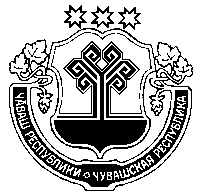 Муркаш районенадминистрацийеЙЫШАНУ_______№_______Муркаш ялеЧувашская РеспубликаАдминистрацияМоргаушского районаПОСТАНОВЛЕНИЕ15.06.2018г.№605с.МоргаушиНа бланке заявителядата, исх. номерВ конкурсную комиссию№ п/пНаименованиеКоличество листовНа бланке заявителядата, исх. номерВ конкурсную комиссиюЧувашская Республика 428004, г. Чебоксары, Президентский бульвар, д. 10, телефон: (8352) 62-01-71Председатель Кабинета Министров Чувашской Республики _________________________ Моторин Иван БорисовичМ.П.           (подпись)428004, г. Чебоксары, Президентский бульвар, д. 10, телефон: (8352) 62-01-71Председатель Кабинета Министров Чувашской Республики _________________________ Моторин Иван БорисовичМ.П.           (подпись)Концедент Администрация Моргаушского района Чувашской Республики429530, Чувашская Республика с.Моргауши,  ул.Мира, д.6_________________________Тимофеев Ростислав НиколаевичМ.П.           (подпись)_________________________________________________________________________________________________________________________________________М.П.            (подпись)Концессионер_________________________М.П.            (подпись)